 Na temelju članka 28. Zakona o odgoju i obrazovanju u osnovnoj i srednjoj školi (Narodne novine 87/0886/09, 92/10, 105/10, -ispr.90/11,16/12, 86/12, 94/13, 154/14, 7/17, i 68/18),  Školski odbor  Osnovne Škole Fausta Vrančića, Šibenik , na prijedlog ravnatelja, na sjednici Školskog odbora održanoj 5. 10. 2023. donosi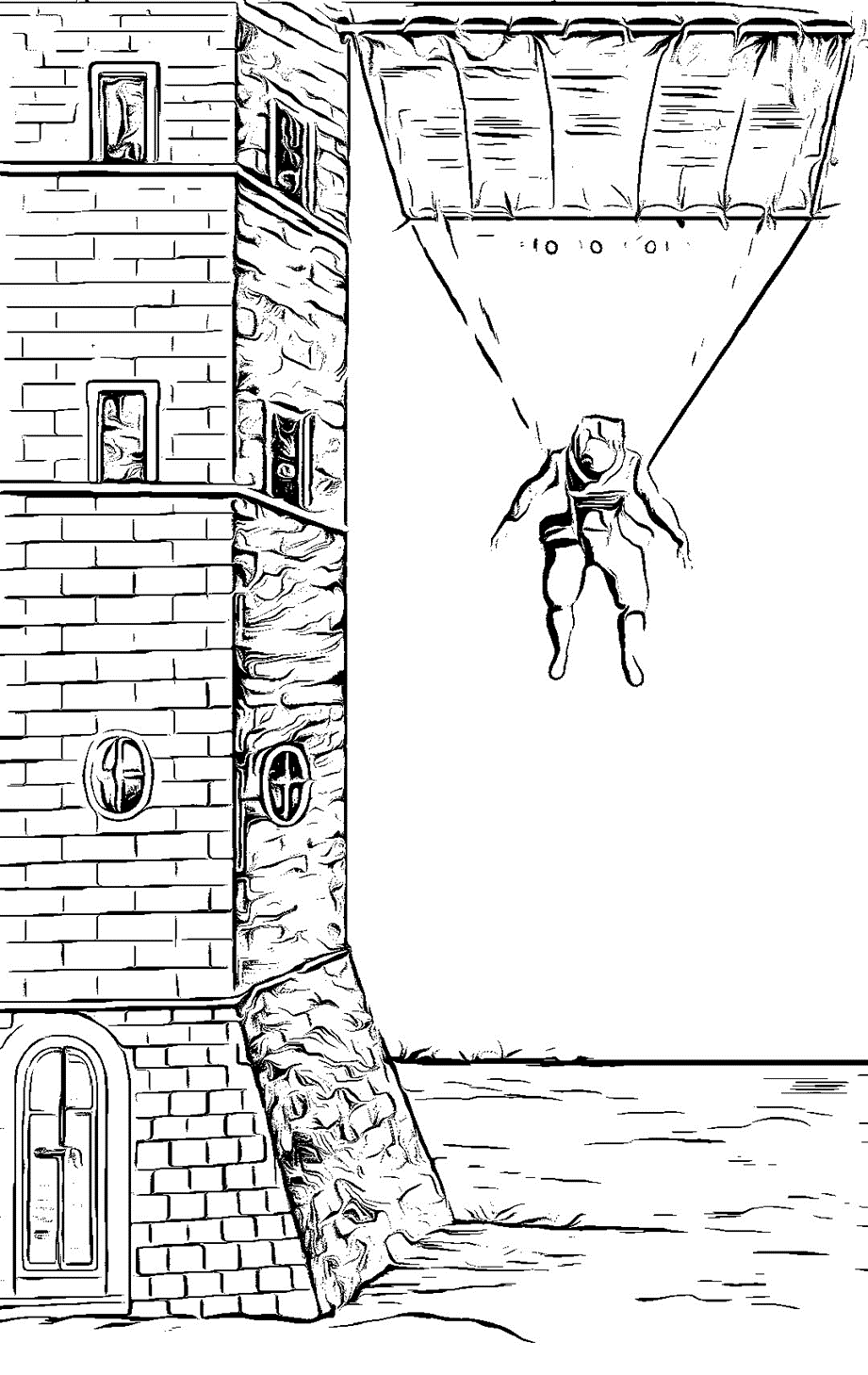 Šibenik, listopad 2023.NAZIV: Osnovna škola Fausta Vrančića, ŠibenikADRESA: Trg Ivana Gorana Kovačića 2BROJ I NAZIV POŠTE: 22000 ŠibenikŽUPANIJA: Šibensko-kninskaBROJ TELEFONA: 022/ 21 26 37; 21 33 66E-mail: fausta.vrancica@os-fvrancica-si.skole.hrRAVNATELJICA ŠKOLE:  Snježana Ćaleta, prof.BROJ UČENIKAMATIČNA    PODRUČNE ŠKOLE:   3UKUPAN BROJ UČENIKA: (A+B) Na temelju članka 28. Zakona o odgoju i obrazovanju u osnovnoj i srednjoj školi i čl. 58 Statuta Osnovne škole Fausta Vrančića,  Šibenik, a na prijedlog  ravnateljice Škole,  Školski odbor Osnovne škole Fausta Vrančića,  Šibenik, na sjednici održanoj 5. 10. 2023. godine donosiGODIŠNJI PLAN I PROGRAM RADA ZAŠKOLSKU 2023./2024. GODINUUVJETI RADA1.1. Školsko područjeGrad Šibenik:  Stari grad, Varoš, Plišac , Jadrija, Bogdanovići, Zaton, Raslina, ZlarinU matičnoj  školi nastava se izvodi za učenike  od  1. - 8. razreda užeg gradskog područja.U područnoj školi Zaton nastava se izvodi za učenike od 1. do 4. razreda, u 4 čista razredna odjeljenja.U  područnoj školi Raslina, nastava se izvodi za učenike 1., 2., 3. i 4. razreda, u 2 kombinirana razredna   odjeljenja. Nastava za učenike u PŠ Zlarin izvodi se za učenike 1. 3. i 4. razreda, u jednom kombiniranom razrednom odjeljenju.Za učenike putnike od 5. - 8. razreda, organiziran je autobusni prijevoz (ATP Šibenik) i  brodska pruga Jadrolinije Rijeka.1.2. Prostorni uvjetiUnutarnji školski prostorZgrada matične škole sagrađena je 1950. godine, a obnovljena i dograđena 1988. godine.Tijekom 2007. godine matična zgrada je adaptirana i to na način da su dotadašnje prostorije računovodstva/tajništva, ravnatelja, knjižnice, ureda pedagoga i kabineta za Tehničku kulturu pretvorene u dvoranu (120 m²) pogodnu za izvođenje nastave Tjelesno zdravstvene kulture,  s pripadajućim sanitarnim čvorom i svlačionicama.Renesansni dio školske zgrade je prenamijenjen u upravni dio škole, s pripadajućim službama.Knjižnica je smještena na 1. katu, u jednoj učionici. U prizemlju se nalaze: učionica produženog boravka, učionica za prvi razred i produženi boravak,  dvorana za Tjelesnu i zdravstvenu kulturu s pratećim prostorijama, prostorija kućnog majstora, soba za individualne razgovore s roditeljima, kuhinja, prostorija za spremačice, kotlovnica i 3 sanitarne prostorije.Na prvom katu su 4 učionice razredne nastave, učionica Informatike, knjižnica,  kabinet razredne nastave,  zbornica, čajna kuhinja, i 4 sanitarne prostorije.Na drugom katu smješteno je 6 učionica predmetne nastave: učionica za Hrvatski jezik, Strani jezik, Matematiku, Glazbenu kulturu,  Povijest-Zemljopis, Prirodu-Biologiju-Kemiju-Fiziku ( s kabinetom), kabinet Hrvatskoga jezika, 3 sanitarne prostorije te prostorija za spremačice. Nastava Vjeronauka i Likovne kulture se održava u učionici Glazbene kulture i Matematike.Na prvom katu upravnog odjela nalaze se uredi stručno-razvojne službe (pedagoginje, psihologinje) i pripadajući sanitarni čvor.Na drugom katu upravnog dijela nalazi se arhiva, ured računovođe i sanitarni čvor.Na trećem katu je ured ravnateljice i tajnice.Ispred škole, tj. glavnog ulaza, je natkriveni trijem, radionica kućnog majstora, i na samom trgu ispred škole je odvojeni, podzemni spremnik goriva.     Zgrada PŠ Zaton novije je izgradnje. U školi su predvorje, dvije učionice, zbornica, kuhinja, 3 sanitarne prostorije  i kotlovnica.Zgrada PŠ Raslina obnovljena je 1990. godine. U školi su predvorje, dvije učionice, hodnik, kotlovnica, zbornica i 3 sanitarne prostorije. U istoj zgradi postoje 2 neuređena učiteljska stana s posebnim ulazom.1.2.2. Potrebe obnove, adaptacije, dogradnje i izgradnje školskog prostoraU PŠ Zaton sve učionice i kabineti su opremljeni suvremenim nastavnim sredstvima i pomagalima, potrebno je djelomično sanirati krov zgrade, ugraditi PVC prozore umjesto  postojećih,  dotrajalih.U matičnoj školi treba obnoviti boju zidova svih učionica te obnoviti  parket u učionicama i kabinetima. Također je potrebno izmijeniti kameni pod koji se proteže hodnicima i predvorjem uslijed dotrajalosti kamenih ploča.U PŠ Raslina potrebno je urediti potkrovlje, u učionicama sanirati i ponovno obojati zidove oštećene vlagom. U učionicama je još potrebno izmijeniti dotrajale parkete te ih opremiti novim, suvremenim namještajem.1.3. Stanje školskog okoliša i plan uređenjaMatična školagradski trg ispred škole (Trg  I. G. Kovačića) - održavanje čistoće, izmjena kamenih ploča.školski trijem - održavanje čistoće, oslikavanje zidova.zelene površine (30m2), održavanje zelenila, sadnja ukrasnog bilja.Područni školski odjeli - održavanje zelenih površina, uređenje i oslikavanje ogradnih površina2. ZAPOSLENI DJELATNICI U ŠKOLI2.1. Podatci o učiteljima 2.2. Podatci o ravnatelju i stručnim suradnicimaSvi učitelji i stručni suradnici imaju odgovarajuće stručno i pedagoško obrazovanje. 2.3. Podatci o administrativnom i  tehničkom osoblju  3.ORGANIZACIJA RADA3.1. Podatci o učenicima i razrednim odjelima3.2. Organizacija smjenaU matičnoj školi za četvrte razrede i predmetnu nastavu i u područnoj školi  Zaton nastava se izvodi u dvije smjene – A i B smjeni, s tjednom izmjenom.U matičnoj školi od 1. do 3. razreda i u područnim školama Raslina i Zlarin, nastava se izvodi samo u jutarnjoj smjeni.U prijepodnevnoj smjeni nastava se izvodi od 8.00 – 14:00 sati, a u poslijepodnevnoj od 14.00 – 20.00 sati.Nastavni satovi traju po 45 minuta, s odmorima od 5 minuta, te velikim odmorom nakon 3. sata, u trajanju od 20 minuta. PREGLED  RADA  PO  SMJENAMA  -  broj  učenika  i  odjela Prehrana učenika organizirana je ugovorom između  Škole i pekarske industrije d.o.o. Mlinar.Prijevoz učenika od 5. do 8. razreda posebno je organiziran, autobusima iz  Zatona, Rasline, Jadrije i Bogdanovića te brodom Jadrolinije s otoka Zlarina.Osiguranje djece provodi se na dragovoljnoj osnovi roditelja, preko odabranih osiguravajućih kuća.  Ove školske godine, svi roditelji zainteresirani za osiguranje svog djeteta  odabrali su Croatia osiguranje, uz premiju od 3 €, 4 € i 5 € .Dežurstvo je organizirano po smjenama, na ulazu u školu i unutar školske zgrade, a provode ga učitelji razredne i predmetne nastave. Iz sigurnosnih mjera protupožarne i civilne zaštite, te sigurnosti učenika i djelatnika škole ,provodi se dežurstvo tehničkog osoblja za vrijeme trajanja nastave te do kraja predviđenog radnog vremena.3.3 Godišnji kalendar radaBroj nastavnih i radnih dana po mjesecimaUstroj radaNastavna godina počinje 4. rujna 2023. , završava 21. lipnja 2024. Prvo polugodište traje od 4. rujna 2023. do 22. prosinca 2024. Drugo polugodište traje od 8. siječnja 2024. do 21. lipnja 2024. Jesenski odmor za učenike počinje 30. listopada 2023.  i traje do 1. studenoga 2023. , s tim  da nastava počinje 2. studenoga 2023. Prvi dio zimskog odmora za učenike počinje 27. prosinca 2023.  i traje do 5. siječnja 2024. , s tim da nastava počinje 8. siječnja 2024. Drugi dio zimskog odmora za učenike počinje 19. veljače 2024.  i završava 24. veljače 2024. , s tim da nastava počinje 26. veljače 2024. Proljetni odmor za učenike počinje 28. ožujka 2024. i završava 5. travnja 2024. , s tim da nastava počinje 8. travnja 2024. Ljetni odmor počinje 24. lipnja 2024. , osim za učenike koji polažu predmetni ili razredni ispit te za one koji imaju dopunski nastavni rad, što se utvrđuje godišnjim planom i programom rada škole.Utvrđivanje psihofizičkog stanja djece prije upisa u osnovnu školu  planira se krajem travnja/početkom svibnja 2024., ovisno o planu upisa Upravnog tijela županijeUpisi u 1. razred: lipanj 2024. Dopunski rad: od 25. lipnja do 28. lipnja 2024.  Popravni ispiti: od 22. do 24. kolovoza 2024.                        Razredni i predmetni ispiti : od 22. do 23. kolovoza 2024.Godišnji odmori djelatnika: od 10. srpnja 2024. do 20. kolovoza 2024.Dan  škole: 29. svibnja 2024. Podjela svjedodžbi za učenike:   1.  5. srpnja 2023. u 9.00 sati ( učenici 8.razreda)          2.  5.  srpnja 2023. u 10.00 sati (učenici od 1. do 7. razreda)GODIŠNJI NASTAVNI PLAN I PROGRAM RADA ŠKOLEPlan izvanučioničke nastave  (plivanje , škola u prirodi, posjeti ustanovama) Učenici razredne nastave izvanučioničkom nastavom upoznaju dijelove grada  Šibenika, njegovu bogatu povijest i znamenitosti. Predmetni učitelji također koriste povoljan položaj škole, koja je unutar povijesne jezgre grada, za održavanje satova izvan učionice.Planove i programe svih odgojno-obrazovnih aktivnosti  izvan škole na početku školske godine, kao i ocjene kvalitete ostvarenja na kraju školske godine, izvršitelji predaju ravnateljici škole. Razrednici o svim gore navedenim aktivnostima pravodobno upoznaju roditelje učenika, radi  dogovora o novčanim izdacima koje te aktivnosti iziskuju, pravcima i odabiru agencija, što će  potvrditi i Učiteljsko vijeće.Temeljem novog Pravilnika o izvođenju izleta, ekskurzija i drugih odgojno-obrazovnih aktivnosti izvan prostora škole, razrednici su s prvog roditeljskog sastanka iznijeli zaključke o destinaciji i vrsti izleta dogovorenih s roditeljima. Te zaključke je prihvatio Školski odbor na svojoj sjednici od 5. 10. 2023. Godine te je s istima upoznato Vijeće roditelja i Učiteljsko vijeće.Plan izborne nastave   VJERONAUKMATIČNA ŠKOLAPŠ ZATONPŠ RASLINA PŠ ZLARIN INFORMATIKA MATIČNA ŠKOLAPŠ ZATONPŠ RASLINA PŠ ZLARIN TALIJANSKI JEZIK	MATIČNA ŠKOLAPŠ ZATONPŠ RASLINA PŠ ZLARINPrimjereni oblik školovanja (učenici s teškoćama)Trenutno OŠ Fausta Vrančića pohađa 16 učenika s rješenjem o primjerenom obliku školovanja. Po članku 5. Pravilnika osnovnoškolskom i srednjoškolskom odgoju i obrazovanju učenika s teškoćama u razvoju (NN 24/2015)  školuje se 9 učenika, po članku 6. ukupno 7. U postupku utvrđivanja psihofizičkog stanja radi utvrđivanja primjerenog programa odgoja i obrazovanja učenika s teškoćama je još dvoje učenika. Za šestero učenika je osiguran pomoćnik u nastavi. Sukladno Članku 14. Državnog pedagoškog standarda osnovnoškolskog sustava odgoja i obrazovanja, Stavak (4) Osnovna škola koja ima od 15 do 20 učenika s rješenjem o primjerenom obliku školovanja, integriranih u redovite razredne odjele, ima pravo na stručnog suradnika edukacijsko-rehabilitacijskog profila.Našoj školi neophodan je stručnjak edukacijsko-rehabilitacijskog profila koji će pripremati i obavljati poslove u neposrednom odgojno-obrazovnom radu s učenicima s teškoćama, savjetovati i pomagati u radu učiteljima, stručnim suradnicima i pomoćnicima u nastavi te ostalim zaposlenicima škole u svezi s postupcima u radu s djecom s posebnim potrebama. Individualizirane kurikulume, na početku školske godine, izradit će učitelji razredne i predmetne nastave uz suradnju stručne suradnice  psihologinje, uz stalnu evaluaciju. Popis učenika i godišnji planovi za pojedine učenike nalaze se u dokumentaciji školske psihologinje, a mjesečni 
planovi te ostala dokumentacija, u dokumentaciji svakog pojedinog učitelja, tj. e-Dnevniku.
Povjerenstvo škole za utvrđivanje psihofizičkog stanja djeteta/učenika čine:1. Lucija Živković, stručni suradnik psiholog-predsjednica2. Miljenka Bujas, stručni suradnik pedagog3. Ljubica Avdagić, učiteljica hrvatskog jezika4. Gordana Dukić, učiteljica razredne nastave5. Belinda Vladić, dr. med., spec. Školske medicine4.4. Dopunska  nastava  Dopunska nastava organizira se fleksibilno, prema potrebama učenika pojedinih razreda, te će se tijekom školske godine, slijedom toga, eventualno mijenjati. Za učenike s rješenjima Ureda državne uprave, planiranje je godišnje. Grupe se formiraju prema odredbama pedagoškog standarda.U razrednoj nastavi moguć je kombinirani oblik rada dopunske nastave za Hrvatski jezik i Matematiku, ovisno o potrebama učenika.DOPUNSKA NASTAVAMATIČNA ŠKOLA PŠ ZATONPŠ RASLINA PŠ ZLARIN Rad s darovitim učenicimaCilj ovog oblika rada je zadovoljavanje učenika  koji se naprednim znanjem i interesima razlikuju od razredne sredine, a koji s lakoćom svladavaju redovite programske sadržaje. U prethodnoj školskoj godini 2022./2023. Osnovano je Povjerenstvo za rad s darovitim učenicima u sastavu:Miljenka Bujas, stručna suradnica pedagoginjaLucija Živković, stručna suradnica psihologinjaLucija Cvitan, učiteljica hrvatskoga jezikaMelita Ković, učiteljica razredne nastaveKatarina Krnčević, učiteljica razredne nastaveIrena Jurleka, učiteljica glazbene kultureTea Beban Lakoš, učiteljica engleskoga i talijanskoga jezikaKatarina Turčinov, učiteljica likovne kultureJasmina Jušić, učiteljica prirode i kemijePovjerenstvo tijekom rujna planira rad na razini škole, tijekom školske godine kontinuirano prati realizaciju te evaluira uspješnost programa. Program za darovite obuhvaća:- proces uočavanja potencijalno darovitih učenika, 2. razred (učiteljice, stručno razvojna služba)- psihološko testiranje za učenike 3. i 7. razreda (instrumentarij za utvrđivanje darovitosti)-  izvannastavni rad sa skupinom identificiranih  darovitih učenika 3. i 4. r. - primjena obogaćenih materijala za rad s darovitim učenicima u nastavi- uključivanje u dodatnu nastavu i skupine izvannastavnih aktivnosti prema interesima isposobnostima darovitih – rad se realizira kontinuirano tijekom nastavne godine, a nositelji suučitelji i voditelji pojedinih skupina
Popis darovitih i visoko intelektualno natprosječnih učenika nalaze se u dokumentaciji psihologinje, a obogaćeni materijali za rad u nastavi u dokumentaciji pojedinih učitelja. 
Ove školske godine nema učenika za koje je planirana moguća akceleracija.DODATNA NASTAVAMATIČNA ŠKOLA PŠ ZATONPŠ RASLINAPŠ ZLARIN4.6. Plan izvannastavnih aktivnosti, učeničkih društava, družina i sekcija IZVANNASTAVNE AKTIVNOSTIMATIČNA ŠKOLA PŠ ZATONPŠ RASLINA PŠ ZLARIN Učenici se samoinicijativno, i uz poticaj predmetnog nastavnika, opredjeljuju u skladu s interesima i sposobnostima za programe izvannastavnih aktivnosti.Temeljna je svrha izvannastavnih aktivnosti da raznovrsni programi budu u službi razvoja osobnosti učenika. Ovim brojnim i raznovrsnim  aktivnostima omogućuje se velikom broju učenika zadovoljenje  njihovih sklonosti, sposobnosti i interesa za određena područja. Značajan je udio tih programa u otkrivanju, poticanju i praćenju rada darovitih učenika, čiji je krajnji cilj profesionalno usmjeravanje na kraju osnovne škole.Izvannastavne aktivnosti provode se tijekom cijele nastavne godine.Postignuća istih ogledaju se u uspješnim programima školskih priredbi i šire, te na dosadašnjim postignutim uspjesima naših učenika na natjecanjima, gdje redovito osvajaju vodeća mjesta.Škola vodi računa o opsegu angažiranosti učenika u odnosu na njihovu ukupnu opterećenost nastavnim planovima i programima.4.7.  Uključenost učenika u izvanškolske aktivnosti  Izvanškolske aktivnosti su djelatnosti učenika izvan škole, organiziraju ih različite ustanove, udruge, klubovi te pojedinci radi zadovoljenja pojedinačnih potreba djece i mladeži, a koje se ne mogu ostvariti u redovitoj školi. Osim zabavnih i rekreativnih sadržaja, izvanškolske aktivnosti pružaju mogućnosti dodatnoga stjecanja znanja i vještina (npr. učenja stranih jezika, umjetničkog, glazbenog i sl. obrazovanja), koje redovito školovanje ne pruža u dovoljnoj mjeri.Preko 60% učenika naše škole svake godine sudjeluje u raznim aktivnostima izvan škole.Škola nastoji razviti što bolju suradnju s ustanovama koje okupljaju djecu u slobodno vrijeme.5.  ORGANIZIRANJE KULTURNIH DJELATNOSTI ŠKOLE Kulturnim djelatnostima Škole rukovodi tijelo koje se sastoji od sljedećih članova:Snježana Ćaleta, Miljenka Bujas, Melita Ković-voditelj, Božidar Bilušić, Ivana Zorić-Bilić, Ljubica Avdagić, Jelena Mrša, Šimun Radnić, Lucija Cvitan, Sonja Smojver, Irena Jurleka. 6. PROFESIONALNO INFORMIRANJE I USMJERAVANJEProfesionalno informiranje i usmjeravanje učenika provodi se u okviru sata razrednika kao i integrirano tijekom realizacije sadržaja nastavnih predmeta. Posebna pažnja se posvećuje učenicima sa zdravstvenim poteškoćama te učenicima s primjereni oblikom školovanja.Pored pedagoga i psihologa (za djecu s teškoćama), realizatori profesionalne orijentacije su u prvom redu razrednici, ali i svi učitelji kroz svoje nastavne predmete, odnosno voditelji grupa i sekcija u okviru rada izvannastavnih aktivnosti te dodatne nastave.	Školske godine 2023/2024. uključeni smo u  znanstveni projekt Free Career Choice – Model slobodnog odlučivanja o karijeri: Uloga autonomne karijerne motivacije te zaštitnih i rizičnih faktora u profesionalnom razvoju adolescenata (od 2020. do 2024.) kojeg financira Hrvatska zaklada za znanost pod brojem 7537. Cilj projekta je ispitati proces donošenja profesionalnih odluka tijekom adolescencije i razviti alate za pomoć učenicima u osvještavanju njihovih profesionalnih ciljeva. Planirani radni plan ima odobrenje Ministarstva znanosti i obrazovanja te Etičkog povjerenstva Instituta Pilar.6. ANTIKORUPCIJSKI PROGRAM  7. PLAN PROVEDBE  ZDRAVSTVENE,  SOCIJALNE I EKOLOŠKE ZAŠTITE UČENIKA7.1. Predavanja:Iz područja zdravstvene zaštite, higijene, ekološke zaštite i svih oblika ovisnosti - Služba školske medicineU sklopu navedenih aktivnosti školska liječnica provest će i neke druge oblike prevencije,  zdravstveni  odgoj ( predavanje, tribine, savjetovalište, radionice i sl. ).Sve navedeno provoditi će se u prostorijama škole ili u školskoj ambulanti Zavoda za javno zdravstvo i u vrijeme dogovoreno sa školskim pedagogom.Značaj ekološko-estetskog uređenja škole na odrastanje djece- Učitelji Biologije i Likovne kulture. Vrijednosti sporta i rekreacije za zdravo tijelo i zdrav život-Učiteljice Tjelesne i zdravstvene kulture i Biologije. Pedagoško – psihološke teme – predavanja stručno – razvojne službe 7.2. Program preventivnih mjera zdravstvene zaštite učenika provodit će Služba školske medicine tj. liječnica Belinda Vladić, u '' Domu zdravlja'', u suprotnoj smjeni od redovite nastave predviđenog dana, u vrijeme dogovoreno s pedagoginjom škole.Učenici i roditelji će biti pravovremeno obaviješteni o navedenim aktivnostima na 1. roditeljskom sastanku ili na satu individualnih razgovora s  roditeljima.7.3. Prehrana učenika- ove godine će se organizirati prema ponudi pekarskih proizvoda Pekarske industrije d.o.o. Mlinar. Troškove prehrane snosi Vlada Republike Hrvatske.7.4. Prijevoz učenika - organizira ravnateljica  Škole uz suradnju Upravnog tijela županije za poslove obrazovanja.  ATP Šibenik će organizirano, ovisno o smjenama i školskim obvezama  učenika, dovoziti i odvoziti učenike u mjesta stanovanja – Zaton, Raslinu, Jadriju, Bogdanoviće-  autobusima, a s otoka Zlarina učenici dolaze brodom Jadrolinije.Za učenike putnike organiziran je boravak prije, odnosno poslije nastave, u školskoj knjižnici.7.5. Skrb o pridošlim učenicima iz drugih govornih područja, te ostalim pridošlim učenicima, vodi stručno - razvojna služba Škole, razrednici i ravnateljica. Skrb se odnosi na uključivanje u razrednu zajednicu, na pravodobno rješavanje psiholoških i socijalnih poteškoća te dopunsku nastavu iz hrvatskoga jezika za učenike koji ne poznaju dovoljno hrvatski jezik.7.6. Zaštitu, sigurnost i ponašanje djece u prometu ostvarit ćemo uz pomoć djelatnika MUP-a  uz Projekt škole: «Djeca sudionici u prometu»7.7. Razvijanje što boljih međusobnih odnosa svih sudionika školskog  procesa trajan su zadatak ravnateljice, svih nastavnika i stručnih suradnika. S ciljem stvaranja dobrih suradničkih odnosa  djeluje se preventivno putem predavanja i radionica za djecu i roditelje (edukativni program o dječjim pravima, toleranciji, sigurnosti, nenasilju…).7.8. Koordinacija provedbe projekta „Pomoćnici u nastavi za učenike s teškoćama u razvoju“ – koordinator, Miljenka Bujas - pedagoginjaŠkolska preventivna strategija  - detaljni program u Školskom kurikulumu Građanski odgoj i obrazovanje - sukladno Odluci o donošenju Programa o međupredmetnim i interdisciplinarnim sadržajima građanskog odgoja i obrazovanja za osnovne i srednje škole (N.N br. 104/14) u školskoj 2023./2024. godini planirana je međupredmetna i interdisciplinarna provedba Građanskog odgoja i obrazovanja. U skladu s preporukama Ministarstva znanosti, obrazovanja i sporta učitelji i stručni suradnici su nastavne planove i programe prilagodili, po potrebi i izmijeniti, kako bi se istakli i tijekom školske godine obradili i sadržaji Građanskog odgoja i obrazovanja. Na stručnim aktivima određeni su sadržaji Građanskog odgoja koji će se implementirati u sadržaje postojećih nastavnih predmeta. Planirani oblici izvanučioničke nastave u najvećem dijelu se uklapaju u već predviđene oblike izvanučioničke nastave navedene u GPPR-a škole. 7.11.  Podmladak Crvenog križa – Najznačajnija uloga Crvenog križa je u obrazovanju i odgoju svojih članova u duhu mira , prijateljstva, međunarodne solidarnosti i humanizma.Voditelj– Melita KovićProgram rada podmlatka:8. PODATCI O TJEDNIM ZADUŽENJIMA UČITELJA8.1. Tjedno zaduženje odgojno - obrazovnih djelatnika škole   Nastava je stručno zastupljena u svim nastavnim predmetima osim informatike8.2. Podatci o učiteljima pripravnicima, stažistima i volonterima	U školskoj 2023./2024. godini nema stažista i volontera. Pripravnica je: Nikolina Junaković – 8.3. Podatci o ostalim djelatnicima u školi i njihovim zaduženjima  9. PLANOVI STRUČNOG USAVRŠAVANJA9.1. Stručna vijeća u školi Stručni aktiv učitelja Razredne nastave - voditelj: Melita Ković, učiteljica Razredne nastaveStručni aktiv učitelja Hrvatskoga jezika  -  voditelj: Lucija Cvitan, učiteljica Hrvatskoga jezika3. Stručni aktiv učitelja stranih jezika  – voditelj: Antonia Čobanov Lokas, učiteljica Engleskoga i Talijanskoga jezika4. Stručni aktiv učitelja Matematike- voditelj:  Marijana Boljat, učiteljica Matematike5. Stručni aktiv učitelja Biologije, Prirode, Kemije i Fizike-voditelj Dagica Laća Šuljak, učiteljica Biologije i Prirode 6. Stručni aktiv učitelja Geografije i povijesti-voditelj: Mirjana Perić, učiteljica Geografije 7. Stručni aktiv učitelja Informatike i Tehničke kulture- voditelj Mia Mitrović-Matić,  učiteljica Informatike 8. Stručni aktiv učitelja Vjeronauka- voditelj Šimun Radnić, učitelj Vjeronauka 9. Stručni aktiv kulture i sporta (LK, TZK, GK)- voditelj Katarina Turčinov , učiteljica Likovne kulture  10. Stručni aktiv stručne službe – voditelj Božidar Bilušić, mag. informacijskih znanostiNavedeni stručni aktivi sastat s će se najmanje 4 puta godišnje, pojedinačno.9.2.  STRUČNI SKUPOVI  PREMA KATALOGU AZOO9.3. Individualno, odnosno osobno usavršavanje, je prema Godišnjem planu i programu škole obveza svakog  pojedinog učitelja. Provodi se najvećim dijelom u vlastitim domovima, a tek manjim dijelom u školi ( knjižnica). Cilj je takvog oblika usavršavanja-što učinkovitije  izvođenje odgojno –obrazovnih zadataka  tijekom nastavnog procesa.10. PLAN RADA STRUČNIH  I UPRAVNIH TIJELA I STRUČNIH SURADNIKA10. 1. PLAN RADA UČITELJSKOG VIJEĆA, RAZREDNOG VIJEĆA I              RAZREDNIKA10. 1. 1. Plan rada Učiteljskog vijeća   10. 1. 2. Plan rada Razrednih vijeća10. 1. 3. Plan rada razrednika10. 2. PLAN RADA ŠKOLSKOG ODBORA, VIJEĆA RODITELJA  I VIJEĆA UČENIKA10. 2. 1. Plan rada Školskog odbora            10.2.2. Plan rada Vijeća roditelja10. 2. 3. Plan rada Vijeća učenika10.3. PLAN RADA RAVNATELJA I STRUČNIH SURADNIKA10.3.1. Plan rada ravnatelja10.3.2 Plan i program rada pedagoga      10.3.3. Plan rada psihologa10.3.4. Godišnji plan i program rada školskog knjižničara ŠKOLSKA KNJIŽNICA10.3.5.  Stručno razvojna djelatnost u školi Koordinator: pedagoginja Stručno - razvojnu djelatnost u školi čine stručni suradnici: pedagoginja, psihologinja i knjižničar, svi s punim radnim vremenom.10.4.  PLAN RADA TAJNIŠTVA I ADMINISTRATIVNO-TEHNIČKOH OSOBLJAPlan rada tajnice      Plan rada računovođe                                                                                                                                                               Plan rada domara (ložač /kućni majstor)Plan rada spremačicaPlan rada kuharice                                            11. VALORIZACIJA GODIŠNJEG PLANA I PROGRAMATijekom školske godine pratit će se i vrednovati ostvarivanje Godišnjeg plana i programa rada te po potrebi donositi prijedlozi za unapređivanje obrazovnog rada i korekciju planova.U valorizaciji plana i programa rada sudjelovati će učitelji, razrednici, pedagoginja, ravnateljica, stručni aktiv i Učiteljsko vijeće.KLASA:	 602-11/23-02/1                                	                                           URBROJ: 2182-1-62-23-1	                                                 Šibenik, 5. listopada 2023. Predsjednik ŠO:                                                                                                        Ravnateljica:  Šimun Radnić                                                                                                   Snježana Ćaleta, prof                      RazredBroj učenikaBroj razrednih odjela1.- 4.8565.- 8.1648Ukupno 1.– 8.914RazredBroj učenikaBroj razrednih odjelaBroj razrednih odjelaRazredBroj učenikaČISTIHKOMBINIRANIHPŠ Zaton1.94PŠ Zaton2.44PŠ Zaton3.74PŠ Zaton4.44PŠ Raslina1./3.71PŠ Raslina2./4.41PŠ Zlarin 1./2./3.31Ukupno3843RazredBroj učenikaBroj razrednih odjelaBroj razrednih odjelaRazredBroj učenikaČISTIHKOMBINIRANIHMatična š.1. - 8.24914PŠ Zaton1. - 4.244PŠ Raslina        1. - 4.112PŠ Zlarin 1. - 4.31Ukupno287183Rb.Ime i prezimeučiteljaStrukaStupanj str.spremePredmet kojipredaje1.Ljubica Avdagićprof. hrvatskoga jezikaVSSHrvatski jezik2. Mia Mitrović Matić mag. primarnog  obrazovanja i informatike VSS Informatika 3.Marijana Burić mag. primarnog  obrazovanjaVSS Učiteljica razredne  nastave4.Sonja Smojvermag. edukacije hrv. jezika i književnostiVSSHrvatski jezik5.Katarina Turčinovdiplomirana učiteljica razredne nastave i LKVSSLikovna kultura6.Irena Jurlekaprof. glazbene kultureVSSGlazbena kultura7.Marija Topićprof. engleskoga  jezikaVSSEngleski jezik8.Antonija Čobanov Lokasprof. engleskoga i talijanskoga jezikaVSSEngleski i Talijanski  jezik9.Branka Gundićprof. engleskoga i talijanskoga  jezikaVSSEngleski i Talijanski  jezik10.Tea Beban Lakošprof. engleskoga i  talijanskoga  jezikaVSSEngleski i Talijanski  jezik11.Marijana Boljatmag. edukacije matematikeVSSMatematika12.Matea Banovacprvostupnik edukacije matematikeVSSMatematika13.Ivona Matejčićmag. fizikeVSSFizika14.Jasmina Jušićprof. kemije i biologijeVSSKemija, Priroda15.Dragica Laća Šuljakprof. biologijeVSSBiologija, Priroda16.Slavica Petonjićnastavnik povijesti i zemljopisaVŠSPovijest17.Krešimir Pućemag. geografijeVSSGeografija18.Mirjana Perićprof. povijesti i zemljopisaVSSGeografija19.Tomislav Milakovićprof.  politehnikeVSSTehnička kultura20.Boris Skorićprof. tehničke kultureVSSInformatika21.Ivana Žonjaprof. TZKVSSTjelesna i zdravstvena kultura22.Šimun Radnićmag. theol.VSS Vjeronauk23.Snježana Viljacdiplomirani katehetaVSSVjeronauk24.Marko Gregićmag. filozofije i teologijeVSSVjeronauk25.Katarina Krnčevićnastavnik  razredne nastaveVŠSUčiteljica razredne nastave26.Slavica Rošanastavnik  razredne nastaveVŠSUčiteljica razredne nastave27.Smilja  Ramadžanastavnik  razredne nastaveVŠSUčiteljica razredne nastave28.Melita  Kovićnastavnik  razredne nastaveVŠSUčiteljica razredne nastave29.Zrinka  Gulinnastavnik razredne nastaveVŠSUčiteljica razredne nastave30.Danijela Lemac Lokasdiplomirana učiteljica razredne nastaveVSSUčiteljica razredne nastave31.Lucija Cvitanprof. hrvatskoga jezika i književnostiVSSUčiteljica hrvatskog jezika32.Jelena Mršanastavnik razredne nastave VŠSUčiteljica razredne nastave33.Gordana Dukićnastavnik razredne nastaveVŠSUčiteljica razredne nastave34.Inga Arasdiplomirana učiteljica RN i hrvatskoga jezikaVSSUčiteljica razredne nastave35.Ivana Zorić – Bilićučiteljica razredne nastaveVŠSUčiteljica razredne nastave36.Slavica Reljaučiteljica razredne  nastaveVŠSUčiteljica razredne nastave37.Nina Belamarić Samodolprof. engleskoga i talijanskoga jezikaVSSEngleski i Talijanski jezik38.Ana Vranjkovićmag. primarnog obrazovanjaVSS Informatika39.Nediljka Krečak Marinovekonomist za menadžment u turizmuVSSInformatika40.Lucija Laćamag. primarnog obrazovanjaVSSRazredna nastava41 Ana Crnicamag. primarnog obrazovanjaVSSUčiteljica u produženom boravku42Nina Vukorepamag. primarnog obrazovanjaVSSUčiteljica u produženom boravkuRb.Ime i prezime StrukaStupanj str. Spr.Djelatnost 1.Snježana Ćaletaprof. engleskoga i talijanskoga jezikaVSSravnateljica2.Miljenka Bujasprof. pedagogije i francuskoga jezikaVSSpedagoginja3.Lucija Živkovićmag. psihologijeVSSpsihologinja4.Božidar Bilušićmag. informacijskih znanosti VSSknjižničar Rb.Ime i prezimeStupanj str.spr.Djelatnost1.Jadranka Džale PajićVŠStajnica2. Ivan BujasVSSračunovođa3.Danira ErcegSSSkuharica4.Manuela BlaćeSSSspremačica5.Ojdana PeranSSSspremačica6.Antonija RamadžaNSSspremačica7.Mladen RupićSSSškolski majstor8.Josipa Bilić-SušakSSSspremačicaRAZREDNIODJELSVEGAŽPutniciPutniciIME I PREZIMERAZREDNIKARAZREDNIODJELSVEGAŽdo 10 kmviše od 10IME I PREZIMERAZREDNIKA1.A189Gordana Dukić2.A1371Katarina Krnčević3. A135Slavica Roša3. B137Zrinka Gulin4.A14101Smilja Ramadža4.B1410Melita Ković1.-4.854835.A191132Dragica Laća Šuljak5.B201131Sonja Smojver6.A19118Jasmina Jušić6.B201257Marijana Boljat7.A211052Šimun Radnić7.B181131Branka Gundić8.A241115Snježana Viljac8.B2384Marija Topić5. – 8.1648524261. – 8.2491332429Zaton                1.93Danijela Lemac Lokas                          2.42Slavica Relja                          3.76Inga Aras                          4.41Jelena MršaUkupno24111Raslina         1./3.74Ivana Zorić Bilić                      2./4.42Lucija LaćaUkupno116Zlarin                    1.1Marijana Burić 3.         1Marijana Burić 4. 11Marijana Burić Ukupno31PŠ Ukupno38181UKUPNOMŠ I PŠ2871512529SMJENAPŠ  1.- 4. Raz.PŠ  1.- 4. Raz.MŠ 1.- 4.raz.MŠ 1.- 4.raz.MŠ 5.- 8. Raz.MŠ 5.- 8. Raz.UKUPNOUKUPNOSMJENABrojučenikaBroj odjelaBroj učenikaBroj odjelaBroj učenikaBroj odjelaBroj učenikaBroj odjelaA1621418341137B821418141037JUTRO143574717Ukupno387856164828721MjesecB R O J   D A N A  školske godineB R O J   D A N A  školske godineB R O J   D A N A  školske godineB R O J   D A N A  školske godineB R O J   D A N A  školske godineUK.MjesecNastavnihNenastavnihBlagdana i drž.pr.Subota i nedjeljaGodišnjeg odmoraUK.Rujan191193029.09. Dan Grada Šibenika Listopad202931Studeni2127301.11. Svi sveti, 18. 11. Dan sjećanja na žrtve Domovinskog rataProsinac1632103125. Božić, 26.12. Sveti StjepanSiječanj1842731Nova GodinaSveta tri kraljaVeljača165829Ožujak192193131. 3. UskrsTravanj17418301. 4. Uskrsni ponedjeljakSvibanj20128311.5. Praznik rada30.5. Dan državnosti, TijelovoLipanj155193022.6.Dan antifašističke borbeSrpanj23831Kolovoz20295.8. Dan pobjede15.8. Velika GospaUkupno1826914101366Rb.   Sjednice Učiteljskog vijećaRb.Sjednice Razrednih vijeća 1. 7. rujna 2023.1. 1. rujna 2023. 2. 3. 4.28. rujna 2023.15. studenog 2023.21. prosinca 2023.2.3.4. 27. rujna 2023. 14.  studenog 2023.20. prosinca 2023. 5.16. siječnja 2024.5.15. siječnja 2024. 6.21. ožujka 2024.6. 20. ožujka 2024. 7.16. svibnja 2024.7. 15 . svibnja 2024. 8.25. lipnja 2024.8. 24. lipnja 2024. 9.10.9. srpnja 2024.21. kolovoza  2024.11.30. kolovoza 2024.Po potrebi tijekom nastavne godinePo potrebi tijekom nastavne godineSadržaji koji će se ostvarivati    izvan učioniceRazrediVrijemeIzvršiteljiNapomenePosjeti kazalištu, kinu, izložbe, koncerti,1. – 8.Tijekom godineRazredni i predmetni učitelji4 i više predstava„Pozdrav proljeću“  izlet u prirodu1. – 4.Ožujak, travanjRazrednicipoludnevni izletiUži zavičaj (otoci, Zaton, Šubićevac,…)1. i 2.Svibanj,lipanjRazrednicijednodnevni izletiŠiri zavičaj  (mjesta unutar županije..)3. i 4.Veljača, svibanj, lipanjRazrednicijednodnevni izletiIzleti u susjedne županije (Zadar, Split,).5. – 8.Svibanj, lipanjRazrednicijednodnevni izletiNastava izvan učionice1. – 8.Tijekom godineRazredni i predmetni učiteljiovisno o planu radaNastava u prirodi1. – 8.Tijekom godineRazredni i predmetni učiteljiprema potrebiRazredni odjelRelacija1. razrediDubrava-Sokolarski centar, Etno Land, Skradin (1 dan, svibanj 2024.)2. razrediKrapanj, Zlarin, Prvić (1 dan, svibanj 2024.)3. razrediKlis-Sinj-Izvor Cetine (1 dan, svibanj 2024.)  Klis-Sinj-Izvor Cetine (1 dan, svibanj 2024.)  4. razrediGorski kotar, Lika (4 dana, svibanj 2024.)Gorski kotar, Lika (4 dana, svibanj 2024.)5.aCrveno jezero, Makarska (1 dan, svibanj 2024.)5.bCrveno jezero, Makarska (1 dan, svibanj 2024.)Crveno jezero, Makarska (1 dan, svibanj 2024.)6.aBačinska jezera, Dolina Neretve (1 dan, svibanj 2024.)6.bBačinska jezera, Dolina Neretve (1 dan, svibanj 2024.)Bačinska jezera, Dolina Neretve (1 dan, svibanj 2024.)7.aAdrenalinski park-Rizvan city, Smiljan (1 dan, svibanj 2024.)7.bAdrenalinski park-Rizvan city, Smiljan (1 dan, svibanj 2024.)Posjet Vukovaru ( 3. dana, studeni 2023.)8.aPosjet Vukovaru ( 3. dana, studeni 2023.)8.bPosjet Vukovaru ( 3. dana, studeni 2023.)8.a8.bŠkolska ekskurzija-Istra (3 dana, listopad 2023.)Razred /grupa UčiteljBroj učenika Broj sati tjedno Broj sati godišnje1.Snježana Viljac132702.Snježana Viljac102703.aSnježana Viljac102703.bSnježana Viljac82704.aSnježana Viljac112704.bSnježana Viljac132705.aŠimun Radnić142705.bSnježana Viljac202706.aSnježana Viljac112706.bŠimun Radnić182707.aŠimun Radnić162707.bSnježana Viljac152708.aSnježana Viljac182708.bŠimun Radnić17270UKUPNO 	19428980Razred /grupa 	UčiteljBroj učenika Broj sati tjedno Broj sati godišnje1.Marko Gregić92702.Marko Gregić42703.Šimun Radnić82704.Marko Gregić4270UKUPNO 258280Razred /grupa UčiteljBroj učenika Broj sati tjedno Broj sati godišnje1./3.Šimun Radnić62702./4. Šimun Radnić4270UKUPNO 1104140Razred /grupa UčiteljBroj učenika Broj sati tjedno Broj sati godišnje1./3.Šimun Radnić2270UKUPNO 12270Razred /grupaUčiteljBroj učenikaBroj sati tjednoBroj sati godišnje1.AMia Mitrović-Matić172702.AMia Mitrović-Matić132703.AMia Mitrović-Matić92703.BMia Mitrović-Matić102704.AMia Mitrović-Matić132704.BMia Mitrović-Matić132707.ABoris Skorić202707.BBoris Skorić112708.ABoris Skorić192708.BBoris Skorić13270UKUPNO 213820700Razred /grupa UčiteljBroj učenika Broj sati tjedno Broj sati godišnje1. Mia M. Matić82702. Mia M. Matić42703.Mia M. Matić72704.Mia M. Matić4270UKUPNO 1238280Razred /grupa UčiteljBroj učenika Broj sati tjedno Broj sati godišnje1./3.Nediljka Krečak Marinov72702./4.Nediljka Krečak Marinov4270UKUPNO 10270Razred /grupa UčiteljBroj učenika Broj sati tjedno Broj sati godišnje1. Marita Bjelić12703. Marita Bjelić12704. Marita Bjelić1270UKUPNO 3270Razred /grupa UčiteljBroj učenika Broj sati tjedno Broj sati godišnje4.a Tea Beban Lakoš142704.bAntonia Čobanov Lokas 122705. aBranka Gundić142705.bAntonia Čobanov Lokas 132706.aTea Beban Lakoš6.bAntonia Čobanov Lokas 122707.aAntonia Čobanov Lokas 112707. bBranka Gundić72708.aAntonia Čobanov Lokas 152708. bBranka Gundić8270UKUPNO Razred /grupa UčiteljBroj učenika Broj sati tjedno Broj sati godišnje4. Tea Beban Lakoš4270UKUPNO 14270Razred /grupa UčiteljBroj učenika Broj sati tjedno Broj sati godišnje4. Tea Beban Lakoš2270UKUPNO 12270Razred /grupa UčiteljBroj učenika Broj sati tjedno Broj sati godišnje4. Nina Belamarić Samodol1270UKUPNO 11270Rb.RazredProgramSudionici ostvarivanjaMjesto rada3.aIPpredmetni učitelji, pomoćnica u nastavi, psiholog, pedagogučionica, kod  stručnog  suradnika5.aPPpredmetni učitelji, pomoćnica u nastavi, psiholog, pedagogučionica, kod  stručnog  suradnika5.bIPpredmetni učitelji, psiholog, pedagogučionica, kod  stručnog  suradnika5.bIPpredmetni učitelji, pomoćnica u nastavi, psiholog, pedagogučionica, kod  stručnog  suradnika6.aIP/PPpredmetni učitelji, pomoćnica u nastavi, psiholog, pedagogučionica, kod  stručnog  suradnika6.aPPpredmetni učitelji, psiholog, pedagogučionica, kod  stručnog  suradnika6.aIPpredmetni učitelji, psiholog, pedagogučionica, kod  stručnog  suradnika6.aIPpredmetni učitelji, psiholog, pedagogučionica, kod  stručnog  suradnika6.bPPpredmetni učitelji, psiholog, pedagogučionica, kod  stručnog  suradnika6.bPPpredmetni učitelji, pomoćnica u nastavi, psiholog, pedagogučionica, kod  stručnog  suradnika7.aPPpredmetni učitelji, pomoćnica u nastavi, psiholog, pedagogučionica, kod  stručnog  suradnika7.aIPpredmetni učitelji, psiholog, pedagogučionica, kod  stručnog  suradnika7.bIPpredmetni učitelji, pomoćnica u nastavi, psiholog, pedagogučionica, kod  stručnog  suradnika7.bPPpredmetni učitelji, pomoćnica u nastavi, psiholog, pedagogučionica, kod  stručnog  suradnika8.aIPpredmetni učitelji, psiholog, pedagogučionica, kod  stručnog  suradnika8.bIPpredmetni učitelji, psiholog, pedagogučionica, kod  stručnog  suradnikaUčitelj	PredmetRazred /grupa Broj učenika Broj sati tjedno Broj sati godišnjeSlavica RošaMatematika3.2135Melita KovićMatematika4.2135Katarina Krnčević Hrvatski jezik2.1135Ivona Matejčić     Fizika7. i 8. Razredi10135Branka Gundić Engleski jezik5. a3135Antonia Čobanov Lokas Engleski jezik7. b7.a34113535Marija Topić Engleski jezik5.b6.a, b11113535Marijana BoljatMatematika5.b, 6.b, 7.b i 8.b20135Gordana Dukic Hrvatski jezik1.b5135Smilja Ramadža     Matematika4.3135Jasmina Jušić     Kemija7. i 8. Razredi10270Nikolina JunakovićHrvatski jezik5. a6. a1113535Nikolina JunakovićHrvatski jezik5. a6. a2113535    Zrinka Gulin    Hrvatski jezik         3b5        1        35UKUPNO     46Učitelj	Predmet Razred /grupaBroj učenika Broj sati tjedno Broj sati godišnjeD. Lemac Lokas      Hrvatski jezik1.4135Slavica Relja       Hrvatski jezik2.1135Inga Aras      Matemtika3.1135Jelena Mrša      Hrvatski jezik4.1135Tea Beban Lakoš      Engleski jezik3.113541UKUPNO 85175Razred /grupa UčiteljPredmetBroj učenika Broj sati tjedno Broj sati godišnje4.Lucija LaćaMatematika11353.Ivana Zorić BilićHrvatski jezik11354.Tea Beban LakošEngleski jezik1135UKUPNO33105Razred /grupa UčiteljPredmet Broj učenika Broj sati tjedno Broj sati godišnje1.Marijana BurićHrvatski jezik11135353.Marijana BurićHrvatski jezik1113535UKUPNO 112135UčiteljPredmetRazred /grupaBroj učenikaBroj sati tjednoBroj sati godišnjeGordana DukićKatarina KrnčevićMatematika2.5135Slavica RošaMatematika3.5135Melita KovićMatematika4.4135Smilja RamadžaMatematika4.5135Slavica Petonjić     Povijest8.6270Ivona Matejčić     Fizika8. razred6135Jasmina Jušić     Kemija7. i 8. Razred10270Branka Gundić   Engleski jezikTalijanski jezik7. b5113535Branka Gundić   Engleski jezikTalijanski jezik8. b1113535Marija Topić   Engleski jezik8.b5270Marijana  BoljatMatematika5.b4111135353535Marijana  BoljatMatematika6.b4111135353535Marijana  BoljatMatematika7.b4111135353535Marijana  BoljatMatematika8.b3111135353535Dragica Laća ŠuljakBiologija7a2270Dragica Laća ŠuljakBiologija7b3270Dragica Laća ŠuljakBiologija8.a2270Dragica Laća ŠuljakBiologija8b2270Antonia Čobanov LokasEngleski jezik7.a5135Antonia Čobanov LokasEngleski jezik8.a5135Nikolina JunakovićHrvatski jezik7. a3135Nikolina JunakovićHrvatski jezik8. a2135Zrinka GulinMatematika3b5135UKUPNOUčiteljPredmet Razred /grupaBroj učenika Broj sati tjedno Broj sati godišnjeDanijela Lemac LokasMatematika1.3135Slavica ReljaMatematika2.135Inga ArasMatematika3.135Tea Beban LakošEngleski jezik4.7135UKUPNO13134140Razred /grupa UčiteljPredmetBroj učenika Broj sati tjedno Broj sati godišnje2.Lucija LaćaMatematika2135UKUPNO 4270Razred /grupa UčiteljPredmet Broj učenika Broj sati tjedno Broj sati godišnje4.Marijana BurićMatematika1135UKUPNO 111135Učitelj	PredmetRazred /grupaBroj učenikaBroj sati tjednoBroj sati godišnjeGordana DukićEDUKATIVNA IGRAONICA1.18135Melita KovićDRAMSKA SKUPINA4.10135Slavica RošaPLESNA SKUPINA3.13135Snježana ViljacVJERONAUČNA SKUPINA/OLIMPIJADA5., 6.,8.7270Branka GundićEnglish and Italian Club5. a5135Sonja SmojverŠkolski list – novinarska družina5., 6.,7.15135Katarina KrnčevićEdukativna igraonica2.13135Smilja RamadžaRecitatorska grupa4.10135Marija TopićEnglish is fun8.            4135Irena JurlekaVeliki zbor 4.-8.301Šimun RadnićBibliodramska grupa7.a5270Dragica Laća ŠuljakBiološka grupa7.a/8.a8270Lucija CvitanKreativna grupa8b101UKUPNO14815140UčiteljPredmet Razred /grupaBroj učenikaBroj sati tjednoBroj sati godišnjeDanijela Lemac LokasSportska igraonica1.a8135Slavica ReljaEdukativna igraonica2.a4135Inga ArasŠkole za Afriku3.a7135Jelena MršaEkološka grupa4.a4135Irena JurlekaMali zbor4.a4135UKUPNO275175UčiteljPredmetRazred /grupaBroj učenikaBroj sati tjednoBroj sati godišnjeLucija LaćaLikovna skupina2.r / 4.r4135Ivana Zorić BilićEdukativna radionica1.r./3.r7135Tea Beban LakošEnglish is fun3.4135UKUPNO 153105UčiteljPredmet Razred /grupa Broj učenika Broj sati tjedno Broj sati godišnjeMarijana BurićLikovna grupa1./3./4.3135UKUPNO133135SADRŽAJSADRŽAJSUDIONICI/nositelji aktivnostiVRIJEMEaktivnostiNAPOMENA1.Estetsko - ekološko uređenje životne i radne sredine1.Estetsko - ekološko uređenje životne i radne sredine1.Estetsko - ekološko uređenje životne i radne sredine1.Estetsko - ekološko uređenje životne i radne sredine1.Estetsko - ekološko uređenje životne i radne sredine1.Estetsko uređenje učionica, hodnika i kabinetaKatarina Turčinov i grupa za vizualni identitetStalno2.Uređenje dvorišta, okolnog zelenila i školskog zelenilaUčiteljice razredne nastave9., 10.3. , 4. Po potrebi3.Stalna briga za uređenje školskih panoa, likovnim literarnim radovima te ostalim izložbenim materijalomUčiteljice razredne i predmetne nastave9. – 6. 2. Priredbe u školi i izvan nje 2. Priredbe u školi i izvan nje 2. Priredbe u školi i izvan nje 2. Priredbe u školi i izvan nje 2. Priredbe u školi i izvan nje 1.Dani kruhaUčenici od 1. -  4.r.     10.U školskoj sportskoj dvorani2.Prosinačke svečanostiKUD škole     12.U školskoj sportskoj dvorani3.ValentinovoKUD i aktivi      2.U školi4.Dan školeKUD i aktivi      5.U HNK Šibenik3. Obilježavanje blagdana i posebnih dana (tjedana) razgovorom kroz nastavu 3. Obilježavanje blagdana i posebnih dana (tjedana) razgovorom kroz nastavu 3. Obilježavanje blagdana i posebnih dana (tjedana) razgovorom kroz nastavu 3. Obilježavanje blagdana i posebnih dana (tjedana) razgovorom kroz nastavu 3. Obilježavanje blagdana i posebnih dana (tjedana) razgovorom kroz nastavu 1.Dan hrvatskih vodaRazrednici   7. 9.Izrada prigodnih plakata2.Svjetski  dan  prve pomoći Tjedan protiv tuberkulozeRazrednici   9. 9.  14. 9.Sat razrednika3.Dan hrvatske ratne mornariceUčiteljica Povijesti-Slavica Petonjić  18. 9.Na nastavi Povijesti4.Međunarodni dan miraRazrednici   21. 9.Na satu razrednika5.Međunarodni dan kulturne baštineUčiteljice razredne nastave i učiteljice Hrvatskoga jezika-Sonja Smojver, Ljubica Avdagić  23. 9.Obilazak povijesne jezgre Šibenika6.Sveti Mihovil – zaštitnik gradaDan hrvatske policijeSat razrednika 29. 9.Sudjelovanje u Povorci  grada7.Međunarodni dan djetetaDječji tjedanUčiteljice razredne nastave; Miljenka Bujas i Lucija Živković 2. 10. 2. - 8. 10    U učionici8.Svjetski dan učitelja Svi učitelji  5. 10.U učionici9.Dan zahvalnosti za plodove zemljeRazrednici; Vjeroučitelji; Svećenik- Marko Gregić 12. 10.U crkvi i u učionicama10.Svjetski dan hraneRazrednici; Vjeroučitelji; Svećenik- Krešimir Mateša 16. 10.U školskoj sportskoj dvorani 11.Dan Organizacije ujedinjenih narodaRazrednici  24. 10.Na satu razrednika12.Međunarodni dan knjižnicaKnjižničar-Božidar Bilušić, Recitatori  25. 10.U školskoj i gradskoj knjižnici13.Dan Svih svetihRazrednici; Vjeroučitelji  1. 11.Blagdan14.Međunarodni dan borbe protiv fašizma i antisemitizma Učiteljica Povijesti-Slavica Petonjić  9. 11.Na nastavi15.Svjetski dan znanosti za mir i razvojUčiteljica Povijesti-Slavica Petonjić  10. 11.Na nastavi16.Međunarodni dan snošljivosti-tolerancijeRazrednici  16. 11.Na Satu razrednika17.Dan sjećanja na VukovarRazrednici; Učiteljica Povijesti-Slavica Petonjić  18. 11.U učionicama i dvorištu Škole18.Svjetski dan AIDS-aUčiteljica Biologije-Dragica Laća Šuljak   1. 12.Na nastavi19.Sveti NikolaUčiteljice razredne nastave   6. 12.Veseli sat  20.Dan solidarnosti   CK i UNICEF-aRazrednici   8. 12.  11. 12.Prikupljanje simboličnih novčanih donacija 21.Dan čovjekovih pravaRazrednici  10. 12.Radionice22.Božićni i novogodišnji blagdaniRazrednici  22. 12.Veseli sat23.BogojavljenjeVjeroučitelji:Snježana Viljac, Šimun Radnić    6. 1U crkvi24.Dan međunarodnog priznanja RHRazrednici; Učiteljica Povijesti-Slavica Petonjić   15. 1.Na Satu razrednika i nastavi Povijesti25.Svjetski dan vjerske slobode (holokaust)Razrednici   27.1.Na satu razrednika26.Valentinovo – dan zaljubljenihRazrednici    14. 2.U školskoj knjižnici-čitanje poezije27.Poklade – povorkaKatarina Turčinov, učiteljica Likovne kulturePokladni UtorakGradska povorka28.Međunarodni dan ženaRazrednici; Učiteljica Povijesti-Slavica Petonjić   8. 3.Na Satu razrednika i nastavi Povijesti29.Dan darovitih učenikaSvi učitelji i stručni suradnici  21. 3.U školskoj knjižnici30.Svjetski dan vodaUčitelji Biologije i Geografije: Dragica Laća Šuljak, Mirjana Perić, Krešimir Puće  22. 3.Izrada prigodnih plakata u učionicama31.Svjetski dan borbe protiv TBCUčiteljica Biologije-Dragica Laća Šuljak  24. 3Na nastavi; Izrada prigodnih plakata za učionicu32.UskrsRazrednici; Vjeroučitelji:Snježana Viljac, Šimun Radnić  31. 3. Posjet crkvi;Izrada prigodnih plakata u učionicama33.Međunarodni dan dječje knjigeKnjižničar-Božidar Bilušić   2. 4. Izložba knjiga u školskoj knjižnici34.Svjetski dan zdravljaRazrednici; Učiteljica Biologije- Dragica Laća Šuljak   7. 4.Na Satu razrednika i nastavi Biologije35.Dan planeta ZemljeUčitelji Geografije:Mirjana Perić, KrešimirPuće  22. 4.Izrada prigodnih plakata u učionicama36.Praznik rada Učiteljica Povijesti-Slavica Petonjić    1. 5.Izrada prigodnih plakata za učionicu37.Svjetski dan ( tjedan) Crvenog križa Katarina Krnčević    8. 5.Akcija prikupljanja donacija; Posjet Centru Crvenog križa38.Dan pobjede nad fašizmom u EuropiUčiteljica Povijesti –Slavica Petonjić    9. 5.Na nastavi Povijesti39.Međunarodni dan obiteljiRazrednici   15. 5.Na satu razrednika; Izrada prigodnih panoa40.Dan oružanih snaga i kopnene vojske RHUčiteljica Povijesti-Slavica Petonjić   28. 5.Na satu Povijesti41.Dan školeUčiteljice razredne i predmetne nastave  29. 5. Svečana priredba u HNK ŠibenikSvi učitelji i stručni suradnici42.Dan antifašističke borbe Dan državnostiUčiteljica Povijesti-Slavica Petonjić; Razrednici  22. 6.  25. 6.Na nastavi Povijesti i Satovima razrednika4. Natjecanja i susreti učenika4. Natjecanja i susreti učenika1.Međuškolska sportska natjecanja Učiteljica TZK-Ivana Žonja 10. – 6. Sportski tereni2.Susreti i natjecanja 2023./2024. Učitelji razredne i predmetne nastave    2. – 6. Školska, Općinska, Županijska, Državna5. Izložbe,  posjeti ustanovama5. Izložbe,  posjeti ustanovama1.Izložba likovnih  radovaKatarinaTurčinov, Gordana Dukić, Ivana Zorić BilićTijekom cijele nastavne godineU učionicama; Na panoima u prostoru Škole; U Gradskom muzeju i knjižnici2. Uskrsna izložba  Snježana Viljac i učiteljice razredne nastaveOžujak/TravanjNa panoima u učionicama i u prostoru Škole; U crkvi3.Izložba knjigaUčiteljice Hrvatskoga, Knjižničar-Božidar BilušićTijekom nastavne godineU knjižnici4.Kazališne predstave Razrednici; Knjižničar-Božidar Bilušić; Učiteljice hrvatskoga jezikaTijekom nastavne godine U HNK ŠibenikVrijemeSadržaj radaSudioniciIzvršiteljiSuradnicirujanlistopadPlaniranje i programiranje radaOkrugli stol za stručne suradnikepedagog,psiholog, razredniciHZZ, CISOKstudeniUčenici sa zdravstvenim poteškoćama i učenici s teškoćama u razvoju učenici 8. razredapsiholog,pedagog, razredniciŠkolska liječnica,HZZ, CISOKveljačaožujakTestiranje sposobnosti za zanimanje Rezultati testovaIndividualno savjetovanje za učenike i roditeljeroditelji, učenici 8. razrednicipedagog, psiholog, razredniciHZZ, CISOK, Ured Državne upravekroz godinuSkrb za učenike s rješenjima Ureda, zdravstvenim poteškoćama i teškog socijalnog statusapedagog, psiholog, razredniciCentar za socijalnu skrb, Šibenik, školska liječnicakroz godinuSavjetovanje, predavanja o zanimanjima i načinu i uvjetima upisa u srednje škole za učenike i roditeljeroditelji, učenici 8. razrednicipedagog, psiholog, razredniciHZZ, CISOK travanjPosjet školama – Dani otvorenih vrataučenici 8. razreda, roditeljipedagog, psiholograzredniciSrednje školeod svibnja do kraja kolovozaPravilnik o elementima i kriterijima za izbor kandidata za upis u 1. razred srednje školeOdluka o upisu učenika u 1. razred srednje škole u 2023./2024. godiniProvedba, praćenje i pomoć učenicima u postupcima u aplikaciji E – upisiDostavljanje dokumentacije za prijavuEvidentiranje dokumentacije za prijavuPosebna pomoć učenicima kojima nije dostupna informatička opremaučenici 8. razreda, roditeljirazrednici, pedagog, školski administratorMZOŠ,CISOK,HZZ, školska liječnicaPODRUČJE RADAAKTIVNOSTI I MJERE1. UPRAVLJANJE ŠKOLOMa) Odgovorno i zakonito postupanje pri donošenjuodluka:- u sferi materijalnog poslovanja škole(pri raspolaganju sredstvima Škole, sklapanju pravnihposlova u ime i za račun Škole, opterećivanju iotuđivanju pokretnih stvari i nekretnina Škole,odlučivanju u davanju u zakup ili najam prostoraŠkole, odlučivanju o drugim aktivnostima Škole-izleti, ekskurzije i sl.)- u sferi zasnivanja radnih odnosa(postupanje prema važećim zakonskim ipodzakonskim propisima uz primjenu moralnihnačela)b) U radu i poslovanju- postupanje prema zakonskim i podzakonskimpropisima u radu i poslovanju- pridržavanje propisanih postupaka- postupanje prema načelu savjesnosti i poštenja iprema pravilima struke- raspolaganje sredstvima Škole prema načelu dobroggospodarac) Odgovornost u trošenju sredstava- racionalno raspolaganje imovinom i sredstvima Škole- postupanje prema važećim propisima- provedba zakonom propisanih postupaka2. OBAVLJANJE      RAČUNOVODSTVENIH             POSLOVA- postupanje prema važećim zakonskim i podzakonskim propisima- vođenje propisanih evidencija i redovito izvješćivanje nadležnih službi- pridržavanje zakonom propisanih postupaka- postupanje prema načelu savjesnosti i poštenja i prema pravilima struke3. OBAVLJANJE TAJNIČKIH     POSLOVA- postupanje prema važećim zakonskim i podzakonskim propisima- pridržavanje propisanih postupaka- postupanje prema načelu savjesnosti i poštenja i prema pravilima struke4. ODGOJNO-OBRAZOVNI       POSLOVI- razvijanje moralnih i društvenih vrijednosti kod djece- ukazivanje na korupciju kao društveno neprihvatljivo ponašanje- razvijanje visoke svijesti o štetnosti korupcije- edukacija o budućim mogućim načinima sprječavanja korupcije5. NADZOR- inspekcijski nadzor- revizija materijalnog poslovanjaSADRŽAJI  SUDIONICI IZVRŠITELJIVRIJEMEPlaniranje i programiranjerada Prihvat novih učenikaOrganizacija prijevoza učenikaOrganizacija prehrane učenikaUčenici putniciUčenici korisnici prehraneUčenici pridošli iz  drugih školaravnateljicaUpravni odjel za prosvjetu  znanost kulturu i sport tajnica pedagoginjaATP ŠibenikPekara Mlinar rujanCijepljenje protiv dječje paralize (Polio)1.razredirazredniciškolska liječnicapedagoginja1. polugodišteSistematski liječnički pregled i cijepljenje protiv difterije tetanusa idječje paralize (DI-TE,POLIO) + probir rizika u mentalnom zdravlju (YPcoreupitnik)Cijepljene HPV (neobavezno)8. razredirazredniciškolska liječnicapedagoginja1. i 2. polugodišteSocijalna zaštita učenikaRazredniciPedagoginjaPsihologinja Centar za socijalnu skrb, Šibeniktijekom godineZdravstveni odgoj 1. razrediPedagoginjaŠkolska liječnica                    Razrednici2. polugodišteKontrola vida i vida na boje3. razrediPedagoginjaŠkolska liječnica                    Razrednici2. polugodišteSistematski liječnički pregled5. razrediPedagoginjaŠkolska liječnica                    Razrednici2. polugodištePregled kralježnice i stopala6. razrediPedagoginjaŠkolska liječnica                    Razrednici2. polugodišteDan planeta Zemlje Svi učeniciRazredniciUčiteljica biologije i učiteljica geografije2. polugodištePregledi djece dorasle za upis u 1. razredŠkolska liječnicaPovjerenstvo za upis u osnovnu školutravanj, svibanjProjekt: Biosigurnost i biozaštita7. i 8. razrediDragica Laća ŠuljakBranka GundićKlinika za infektivne bolesti „Dr. Fran Mihaljević“Hrvatsko društvo za biosigurnost i biozaštitu u partnerstvu s OŠ Vijenactijekom godine Mj.S A D R Ž A JSUDIONICINOSITELJIPRIPOMENE9.Tjedan borbe protiv TBCUčeniciRazrednici Koordinator10.SOLIDARNOST NA DJELU 2023.Obilježavanje Dana DDK (25.)Dan  kruha  UčeniciRazredniciVoditeljica Likovne grupeVoditeljica  Literarne grupeKoordinator11.Mjesec borbe protiv alkoholizma, pušenja i ovisnosti o droga od 15. 11. do 15. 12.Dan  borbe protiv AIDS-a  (1. 12.)UčeniciRazredniciUčiteljica  BiologijeVanjski suradniciKoordinator12.Mjesec borbe protiv alkoholizma, pušenja i ovisnosti o droga od 15. 11. do 15. 12.Dan  borbe protiv AIDS-a  (1. 12.)UčeniciRazredniciUčiteljica  BiologijeVanjski suradniciKoordinator1.Aktivnosti u skladu s ciljevima CKUčeniciRazrednici2.Svjetski dan bolesnika (11.)Valentinovo (14.)UčeniciRazredniciKoordinator3.Svjetski dan borbe protiv tuberkuloze (24.)Međunarodni dan borbe protiv rasne diskriminacije (21.)UčeniciRazredniciUčiteljica BiologijeUčiteljica PovijestiKoordinator4.Svjetski dan protiv alkoholizma (1.)Svjetski dan zdravlja (7.)UčeniciRazredniciLiječnik5.Svjetski dan CK (8.)Dan obitelji (15.)Svjetski dan bez pušenja (31.)UčeniciRazredniciSvi učiteljiKoordinator6.Međunarodni dan nedužne djece, žrtve agresije (4.)Učenici RazredniciUčiteljica PovijestiKoordinatorRedni brojIme iprezimeučitelja/učiteljiceNEPOSREDNI ODGOJNO-OBRAZOVNI RADNEPOSREDNI ODGOJNO-OBRAZOVNI RADNEPOSREDNI ODGOJNO-OBRAZOVNI RADNEPOSREDNI ODGOJNO-OBRAZOVNI RADNEPOSREDNI ODGOJNO-OBRAZOVNI RADNEPOSREDNI ODGOJNO-OBRAZOVNI RADNEPOSREDNI ODGOJNO-OBRAZOVNI RADNEPOSREDNI ODGOJNO-OBRAZOVNI RADNEPOSREDNI ODGOJNO-OBRAZOVNI RADNEPOSREDNI ODGOJNO-OBRAZOVNI RADNEPOSREDNI ODGOJNO-OBRAZOVNI RADNEPOSREDNI ODGOJNO-OBRAZOVNI RADNEPOSREDNI ODGOJNO-OBRAZOVNI RADNEPOSREDNI ODGOJNO-OBRAZOVNI RADNEPOSREDNI ODGOJNO-OBRAZOVNI RADNEPOSREDNI ODGOJNO-OBRAZOVNI RADNEPOSREDNI ODGOJNO-OBRAZOVNI RADUKUPNO NO-OROSTALI POSLOVIOSTALI POSLOVIOSTALI POSLOVIOSTALI POSLOVIOSTALI POSLOVIOSTALI POSLOVIUKUPNO TJEDNO RADNO VRIJEMEPREKOVREMENI RADUKUPNO GODIŠNJE ZADUŽENJERedni brojIme iprezimeučitelja/učiteljiceRedovita nastavaIzborna nastavaRazredništvo Zbor/Vizualni identitet/IKT podrška  škole/ŠSK/Kl.ml.tehn.Radnički vijećnik/sindikalni povjerenikPovjerenik zaštite na raduBonusUKUPNO NO-OR – 1. dioDopunska  nastavaDodatni radIzvannastavne aktivnostiČlan stručnog povjerenstvaPoslovi satničara, voditelja smjeneVoditelj Područne škole Voditelj ŽSV-a/KinezioterapeutAdministrator e-Matice/IKT podrškaBonusUKUPNO NO-OR – 2. dioUKUPNO NO-ORStručno – metodička pripremaOstali poslovi razrednikaRadnički vijećnik/sindikalni povjerenikPovjerenik zaštite na raduOstali posloviUKUPNO OSTALI POSLOVIUKUPNO TJEDNO RADNO VRIJEMEPREKOVREMENI RADUKUPNO GODIŠNJE ZADUŽENJE1Gordana Dukić1521181113217,529,5194014002Ivana Zorić Bilić16218111321829194014003Marijana Burić16218111321829 194014004Danijela Lemac Lokas16218111321829194014005Katarina Krnčević16218111321829194014006Slavica Relja1621811121829194014007Lucija Laća16218111321829204014008Zrinka Gulin1521181113217,528,5194014009Slavica Roša162181113218291940140010Inga Aras162181113218291940 140011Smilja Ramadža152171113207291940140012Melita Ković152171113207,529,52040140013Jelena Mrša152171113207.529.52040140014Nediljka Krečak Marinov2 24 4 2 24  8 28015Ljubica Avdagić181822422991840140016Sonja Smojver1421611177251431108517Lucija Cvitan44115224931518Katarina Turčinov9211114,57,5132484019Irena Jurleka12221611176281633115520Marija Topić162182215238271740140021Branka Gundić1062182215238271740140022Antonia ČobanovLokas101020123239817 40140023Tea Beban Lakoš12820213231071740140024Nina Belama-rić Samodol2244224828025Marijana Boljat162181124228281840140026Matea Banovac16162226228101840140027Dragica Laća Šuljak132152215206,5,23,51232112028Jasmina Jušić10221422418 5261331108529Ivona Matejčić8210112124482070030Slavica Petonjić2222112241151640140031Mirjana Perić5552.52.551035032Krešimir Puće44115213828033Tomislav Milako-vić82102212      46102277034Ivana Žonja                                  162182                                       13                                                                                                                                624                                                                                                                                                                                                                                                                                                                                                                                                                                                                                                                                                                                                                                                                                                                                                                                                                                881640140035Šimun Radnić1623212132482331640140036Snježana Viljac202221122410241640140037Marko Gregić6663361242038Boris Skorić681422167292577039Mia Mitrović--Matić2202222241151640140040Ana Vranj-ković2 22112414041Miljenka Bujas2525251540140042Lucija Živković2525251540140043Božidar Bilušić2525251540140044Ana Puće25252512.52.51540140045Nina Vuko-repa252512.52.515401400Rb.Ime i prezimeStrukaNaziv poslova koji obavljaBroj sati tjednoRadno vrijemeOd do satiNapomena1.Snježana Ćaletaprof.engleskoga i talijanskoga jezikaravnateljica4010.00-14.0016.00.-20.0012.30-20.30Ponedjeljak, Utorak,       ČetvrtakSrijeda, Petak2.Miljenka Bujasprof. pedagogije i francuskoga jezikapedagoginja408.00-14.00Četvrtak, Petak13.30-19.30 UtorakPonedjeljak – B smjenaSrijeda – A smjena 3.Lucija Živkovićmag. psych.psihologinja408.00-14.00Utorak, Petak13.30-19.30Četvrtak Ponedjeljak – A smjenaSrijeda – B smjena 4.Božidar Bilušićmag. informacijskih znanosti knjižničar40Utorak, Četvrtak13.30-19.30Ponedjeljak,Srijeda, Petak7.30-13.30Bez tjedne izmjene5.Jadranka Džale Pajićupravni pravniktajnica407.00 – 14.00 13.00-20.00 Ponedjeljak, Srijeda, Petak Utorak,Četvrtak6.Ivan Bujasmag. oec.računovođa407.00-15.0012.00-20.00Ponedjeljak, Srijeda, Petak Utorak, Četvrtak7.Mladen Rupićautomatičarškolski majstor/domar406. 30 – 14.3013.30-21.30Ponedjeljak,  Srijeda,  Petak  Utorak,  Četvrtak8.Manuela BlaćeSSSspremačica207.00-15.00PŠ Zaton, PŠ Raslina, Matična škola9.Ojdana PeranSSSspremačica4006.30-14.3013.30-21.30Dnevna izmjena10..Antonija RamadžaNSSspremačica4006.30-14.3013.30-21.30Dnevna izmjena11.Danira ErcegSSSkuharica, spremačica407.30-15.30Svaki dan12.Josipa Bilić-SušakSSSspremačica1318.00-20.00Matična školaPŠ ZlarinMJESECSADRŽAJIZVRŠITELJIDATUMODRŽAVANJARujanRujanStudeniStudeniProsinacSiječanjOžujakSvibanjLipanjSrpanjKolovozKolovozPravilnik o kriterijima za izricanje pedagoških mjera-Pravilnik o načinima, postupcima i elementima vrednovanja učenika u osnovnoj i srednjoj školi-Kućni red Škole-Zaduženja učitelja u školskoj 2023./2024. godini -Poslovi na početku školske godine2023./2024.-Godišnji plan i program za školsku 2023./ 2024. godinu-Školski kurikulum za školsku 2023./2024. godinu-Prijedlog jednodnevnih izleta, Školske ekskurzije učenika 8.r. i Škole u prirodi; Voditelji i pratitelji istih-Pravilnik o izmjenama i dopunama Pravilnika o izvođenju izleta, ekskurzija i drugih odgojno-obrazovnih aktivnosti izvan škole:-Imenovanje Povjerenstava za provedbu javnog poziva za Školsku ekskurziju učenika 8.razreda i Školu u prirodi učenika 4.razreda-Školski preventivni program(strategija)-Školski Tim za darovite učenike-Stručno predavanje-Osvrt na cjelokupni rad i postignuća u 1. polugodištu -Kalendar poslova na kraju 1. polugodišta-Povjerenstva za provedbu natjecanja na školskoj razini-Stručno predavanje-tema po izboru-pedagoginja/psihologinja-Izvješće o realizaciji nastavnog plana i programa u 1. polugodištu -Organizacija obilježavanja Dana škole-Organizacija provedbe Nacionalnih ispita-imenovanje voditelja ispita i dežurnih učitelja-Analiza nastavnog procesa u proteklom razdoblju-Predavanje psihologinje i pedagoginje-tema po izboru-Pravilnik o elementima i kriterijima za izbor kandidata za upis kandidata u 1. razred srednje škole-Kalendar poslova na kraju školske godine-Uspjeh u učenju i vladanju na kraju nastavne godine-Realizacija nastavnog plana i programa-Plan provedbe dopunskog rada-Analiza uspjeha nakon dopunskog rada-Formiranje Povjerenstava za provedbu popravnog (predmetnog i razrednog) ispita-Poslovi na kraju školske godine.-Analiza uspjeha nakon popravnog ispita-Izvješće o realizaciji GPP-a za 2023./2024. godinu-Formiranje razrednih odjela 1. i 5. razreda-Prijedlog zaduženja učitelja za 2024./2025. školsku godinu                                                                                                                                                     RavnateljicaRavnateljicaRavnateljicaRavnateljicaPsihologinjaPedagoginjaRavnateljicaPsihologinjaUčitelji razredne i predmetne nastaveKUD školePedagoginjaRavnateljicaRavnateljicaPsihologinja  PedagoginjaRavnateljica PedagoginjaPsihologinjaRavnateljicaRavnateljica7. 9.28. 9.      15. 11.     15. 11.21. 12.        16. 1.     21. 3.      16. 5.      25. 6.        9. 7.       21. 8.       30. 8.MJESECSADRŽAJIZVRŠITELJIVRIJEMEODRŽAVANJARujanRujan-Planiranje i programiranje nastavnog gradiva-Plan Razrednog vijeća-Ustrojstvo razrednih odjela-Izvješće razrednika(broj učenika, dječaci, djevojčice, učenici putnici)-Prijedlog Školskih izleta, Školske ekskurzije, Škole u prirodi i stručnih izleta-Napredovanje učenika 5. razreda nakon razredne nastave-Informacije o obiteljskim I drugim prilikama učenikaRazredniciPedagoginjaPsihologinjaRazredniciPedagoginjaPsihologinja       1. 9.       27. 9.Studeni-Praćenje napredovanja učenika u učenju I vladanju-Prijedlog učenika za timsku obradu-Programi mjera za pojedine učenikeRazredniciPedagoginjaPsihologinja      14. 11.  Studeni-Stručno predavanjePedagoginjaPsihologinja       14. 11.ProsinacSiječanj-Realizacija nastavnog plana i programa-Uspjeh učenika-Vladanje učenika-Pedagoške mjere-Program mjera za učenike s negativnim ocjenama-analiza neuspjeha Razrednici Pedagoginja PsihologinjaPsihologinjaPedagoginjaRavnateljica        20. 12.15. 1.Ožujak-Praćenje napredovanja učenika u učenju i vladanju-Programi mjera za učenike s negativnim ocjenama-analiza neuspjeha  Razrednici Pedagoginja Psihologinja Ravnateljica       20. 3. Svibanj-Negativno ocijenjeni učenici-Mjere pomoći negativno ocijenjenim učenicimaRazredniciPedagoginjaPsihologinja        15. 5.Lipanj-Utvrđivanje općeg uspjeha učenika na kraju nastavne godine-Pedagoške mjere-Zaključne ocjene iz vladanja  RazredniciRazredno vijeće        24. 6.MJESECSADRŽAJSURADNICIRujanFormiranje razrednih odjelaIspunjavanje razrednih podataka u e-dnevniku, matične knjige i registra učenikaUpoznavanje dosjea učenika Pripremanje planova radaUpoznavanje obiteljskih i drugih prilika učenikaPrijedlog učenika za timsku obraduRoditeljski sastanakSjednica razrednog vijeća 5. razredaRavnateljica RazredniciUčitelji RN PedagoginjaPsihologinjaListopadIndividualni  razgovori i savjetovanje učenika koji imaju poteškoće u učenju ili u vladanjuRazgovor s roditeljima učenika koji imaju teškoće u učenju ili vladanjuPedagoginjaPsihologinjaStudeniSjednica Razrednog vijećaIndividualni  razgovori i savjetovanje učenika koji imaju poteškoće u učenju u vladanjuRavnateljicaPedagoginjaPsihologinjaProsinacRoditeljski sastanakIndividualni  razgovori i savjetovanje učenika koji imaju poteškoće u učenju ili u vladanjuSjednica Razrednog vijećaRavnateljicaPedagoginjaPsihologinjaVeljačaIndividualni  razgovori i savjetovanje učenika koji imaju poteškoće u učenju u vladanjuOrganizacija Školskih izleta, Školske ekskurzije, Škole u prirodi i stručnih izletaRoditeljski sastanakRavnateljicaRazredniciPedagoginjaPsihologinjaOžujakIndividualni  razgovori i savjetovanje učenika koji imaju poteškoće u učenju u vladanjuSjednica Razrednog vijećaRavnateljicaRazredniciPedag./Psiholog.TravanjIndividualni  razgovori i savjetovanje učenika koji imaju poteškoće u učenju u vladanjuRavnateljicaRazredniciPedag./Psiholog.SvibanjIndividualni  razgovori i savjetovanje učenika koji imaju poteškoće u učenju u vladanjuRoditeljski sastanakRavnateljicaRazredniciPedag./Psiholog.LipanjSjednica Razrednog vijećaObrada pedagoške dokumentacijePodjela svjedodžbi Svečanost završetka nastavne godineOrganizacija dopunskog radaRavnateljicaTajnicaRazredniciSrpanjObrada pedagoške dokumentacije RavnateljicaKolovozRad u povjerenstvu za popravne, predmetne i razredne  ispiteObrada pedagoške dokumentacijePodjela svjedodžbi RavnateljicaTajnicaStručne suradniceSADRŽAJ RADAVRIJEME OSTVARIVANJAIZVRŠITELJIGodišnji plan i program za šk. 2023./2024. god.Školski kurikulum za školsku 2023./2024. godinuPoslovi određeni propisima, Statutom i drugim općim aktima ŠkoleOstvarenje Financijskog plana u 1. polugodištu 2023.RujanRavnateljicaTajnicaRačunovođaPoslovi određeni propisima, Statutom i drugim općim aktima ŠkoleSuglasnost za zasnivanje radnog odnosa po natječaju,prema potrebi.Prijedlog Financijskog plana za 2024. godinuListopadRavnateljicaTajnicaSuglasnost za zasnivanje radnog odnosa po natječaju, prema potrebi. Poslovi određeni propisima, Statutom i drugim općim  aktima ŠkoleStudeniRavnateljicaTajnicaSuglasnost za zasnivanje radnog odnosa po objavljenom natječaju prema potrebi.Poslovi određeni propisima, Statutom i drugim općim aktima Škole         ProsinacRavnateljicaTajnicaSuglasnost za zasnivanje radnog odnosa  po objavljenom natječaju, prema potrebi.Poslovi određeni propisima, Statutom i drugim općim aktima ŠkoleDonošenje Financijskog plana i programa za 2024. godinuSiječanjRavnateljicaTajnicaOstvarenje Financijskog plana za 2023. godinuSuglasnost za zasnivanje radnog odnosa po objavljenom natječaju prema potrebi.Poslovi određeni propisima, Statutom i drugim općim aktima ŠkoleVeljačaRavnateljicaRačunovođaTajnicaSuglasnost za zasnivanje radnog odnosa po objavljenom natječaju, prema potrebi.Poslovi određeni propisima, Statutom i drugim općim aktima ŠkoleOžujakRavnateljicaTajnicaSuglasnost za zasnivanje radnog odnosa po objavljenom natječaju, prema potrebi.Poslovi određeni propisima, Statutom i drugim općim aktima ŠkoleTravanjRavnateljicaTajnicaSuglasnost za zasnivanje radnog odnosa po objavljenom natječaju, prema potrebi.Poslovi određeni propisima, Statutom i drugim općim aktima ŠkoleSvibanjRavnateljica       TajnicaSuglasnost za zasnivanje radnog odnosa po objavljenom natječaju, prema potrebi.Poslovi određ.propisima, Statutom i dr. općim aktima ŠkoleLipanjRavnateljicaTajnicaFinancijski polugodišnji obračun za 2024. godinu Poslovi određeni propisima, Statutom i drugim općim aktima ŠkoleSrpanjRavnateljica     TajnicaPoslovi određeni propisima, Statutom i drugim općim aktima ŠkoleKolovozRavnateljicaTajnicaMJESECSADRŽAJ RADAIZVRŠITELJIListopadKonstituiranje Vijeća roditeljaUloga Vijeća roditelja u radu školeIzvješće o ostvarenju GPPR-a za 2022/23. godinuGodišnji plan i program za školsku 2023./2024. godinuŠkolski kurikulum za školsku 2023./2024. godinuPravilnik o izvođenju izleta, ekskurzija i drugih odgojno-obrazovnih aktivnosti izvan školePravilnik o kriterijima za izricanje pedagoških mjeraRavnateljicaRavnateljicaOžujakOrganizacija jednodnevnih izleta, Organizacija Škole u prirodi i višednevne ekskurzije za učenike 8. razredaNa inicijativu roditelja tijekom cijele školske godineRavnateljica  RoditeljiMJESECSADRŽAJ RADAIZVRŠITELJIListopad-Konstituiranje Vijeća učenika-Uloga Vijeća učenika-Kućni red-Pravilnik o načinima, postupcima i elementima --vrednovanja učenika u osnovnoj i srednjoj školi-Sprečavanje nasilja među djecom-Pravilnik o kriterijima za izricanje pedagoških mjeraravnateljicapedagoginjapsihologinjaTijekomškolske. g.Po potrebi, ovisno temama koje će učenici predložiti samoinicijativnoravnateljica, učeniciSADRŽAJ RADAVRIJEMEOSTVARIVANJA1. PLANIRANJE I PROGRAMIRANJE1. 1. Izrada Godišnjeg plana i programa1. 2. Izrada Školskog kurikuluma1. 3. Izrada Godišnjeg programa rada ravnatelja1. 4. Uvid u planiranje i programiranje učitelja1. 5. Izrada prijedloga financijskog plana Rujan2. ORGANIZACIJSKI POSLOVI2. 1. Izrada tjednih i godišnjih zaduženja učitelja i struč. suradnika2. 2. Organiziranje tehničkih priprema za početak školske godine2. 3. Nabava nastavnih sredstava i pomagala2. 4. Organiziranje godišnjeg popisa inventara2. 5. Ostali organizacijski posloviRujanRujanTijekom godineProsinacTijekom godine3. PEDAGOŠKO-INSTRUKTIVNI I SAVJETODAVNI RAD3. 1. Uvid u sve oblike nastave s pripremom i razgovorom (2 x godišnje)3. 2. Prisustvo i uvid u rad INA, DOP, DODTijekom godine4. ANALITIČKO-STUDIJSKI RAD4. 1. Sudjelovanje u izradi analize rezultata učenja i vladanja na kraju obrazovnih razdoblja4. 2. Koordinacija u izradi izvješća o radu škole4. 3. Izrada izvješća o radu škole4. 4. Izrada statističkih podataka i analizaTijekom godine5. RAD U STRUČNIM VIJEĆIMA5. 1. Pripremanje i vođenje sjednica UV5. 2. Sudjelovanje u radu Razrednog vijeća, Vijeća roditelja i Vijeća učenika5. 3. Sudjelovanje u radu stručnih aktiva5. 4. Uvid i kontrola provođenja odluka stručnih  vijećaTijekom godine6. SURADNJA S ČLANOVIMA STRUČNO-RAZVOJNE       SLUŽBE I OSTALIM  DJELATNICIMA6. 1. Rukovođenje i koordinacija rada SRS6. 2. Rukovođenje i koordinacija rada financijske i pravne službe6. 3. Suradnja s razrednicima i ostalim učiteljima6. 4. Suradnja s ostalim djelatnicima školeTijekom godine7. SURADNJA S INSITUCIJAMA I ORGANIZACIJAMA IZVAN ŠKOLE7. 1. Suradnja s MZOS, AZOO i Uredom državne uprave, Uredom za društvene djelatnosti2. Suradnja s drugim osnovnim školama,  predškolskim ustanovama i srednjim školama u županiji7. 3. Suradnja s privrednim organizacijama7. 4. Suradnja s kulturnim institucijama7. 5. Suradnja s lokalnim vlastimaTijekom godine8. RAD NA PEDAGOŠKOJ DOKUMENTACIJI8. 1. Uvid i kontrola vođenja pedagoške dokumentacije (matične knjige, registar učenika, e-dnevnik, svjedodžbe)8. 2. Vođenje Spomenice škole 8. 3. Rad na ostaloj dokumentacijiTijekom godine9. RAD NA USMJERAVANJU MEĐULJUDSKIH ODNOSA9. 1. Praćenje promjena zakonitosti i informiranosti djelatnika škole9. 2. Praćenje primjene zakonitosti9. 3. Sudjelovanje u rješavanju spornih pitanja9. 4. Kontrola radne discipline9. 5. Sudjelovanje u organizaciji zajedničkih akcijaTijekom godine10. RAD I SURADNJA S PODRUČNIM ŠKOLAMATijekom godine11. RAD S RODITELJIMA I STRANKAMA1. Rad s roditeljima, nazočnost na  roditeljskim sastancima, razgovori11. 2. Rad s drugim strankamaTijekom godine12. OSTALI POSLOVI12. 1. Nazočnost na kulturnim i javnim priredbama12. 2. Sudjelovanje u radu aktiva ravnatelja3. Permanentno stručno obrazovanje  (individualno i kolektivno)12. 4. Ostali nepredviđeni posloviTijekom godineGODIŠNJE ZADUŽENJE1400 satiI. STRUČNO RAZVOJNI POSLOVII. STRUČNO RAZVOJNI POSLOVII. STRUČNO RAZVOJNI POSLOVII. STRUČNO RAZVOJNI POSLOVII. STRUČNO RAZVOJNI POSLOVIPodručje radaPoslovi / planirane aktivnosti Suradnja Vrijeme realizacije CILJ/ISHODI Planiranje i programiranje radaIzrada plana i programa rada pedagoga Sudjelovanje u izradi Godišnjeg plana i programa rada Škole Sudjelovanje u izradi KurikulumaSudjelovanje u izradi Školskog preventivnog programa Planiranje i provedba projekataSudjelovanje u izradi programa pripravničkog staža RavnateljicaPsihologinjaUčiteljiNastavniciKolovoz RujanPo potrebiProgramski dokumenti temeljeni na procesu vrednovanja i samovrednovanja rada školeVrednovanje, samovrednovanje i unaprjeđivanje rada ŠkolePraćenje realizacije GPP -a škole i Školskog kurikulumaSudjelovanje u procesu samovrednovanja rada školeProvođenje istraživanjaStručna predavanjaRavnateljicaPsihologinjaUčiteljiNastavniciTijekom godineRezultati vrednovanja temeljeni na indikatorima kvalitete kao pretpostavka za unaprjeđenje odgojno – obrazovnog rada Neposredni rad s učiteljima/nastavnicimaPraćenje kvalitete izvođenja odgojno – obrazovnog procesaSuradnja s učiteljima/nastavnicima na rješavanju odgojno – obrazovnih problema u razrednom odjeluSuradnja s učiteljima u radu s učenicima s posebnim potrebamaSuradnja s učiteljima početnicima i pripravnicimaStručna tematska predavanja za RV i UVRavnateljicaPsihologinjaUčiteljiNastavniciTijekom godineKvalitetna suradnja i stručno usavršavanje usmjereno na podizanje kompetencija učitelja 1.4. Neposredni rad s roditeljimaSavjetodavni rad s roditeljimaTematski roditeljski   sastanci (na poziv razrednika)Izrada informativno – edukativnih materijala za roditelje (letci, pano, web stranica)RavnateljicaPsihologinjaUčiteljiNastavniciRoditeljiTijekom godine Kvalitetna suradnja usmjerena na partnerstvo s ciljem podizanja roditeljskih kompetencijaUvođenje inovacijaSudjelovanje u uvođenju i primjeni novih tehnologijaRavnateljicaPsihologinjaUčiteljiTijekom godinePrimijenjeni novi programi i didaktičko – metodičke inovacije u praksiStručno usavršavanje1.6.1.   Sudjelovanje na              stručnom usavršavanju        Tijekom godine Stručne kompetencije potrebne za podizanje kvalitete odgojno – obrazovnog procesaII. NEPOSREDNI RAD S UČENICIMAII. NEPOSREDNI RAD S UČENICIMAII. NEPOSREDNI RAD S UČENICIMAII. NEPOSREDNI RAD S UČENICIMAII. NEPOSREDNI RAD S UČENICIMAPodručje radaPoslovi / planirane aktivnosti Suradnja Vrijeme realizacije Utvrđivanje psihofizičkog stanja djeteta Upis u prvi razred osnovne školeUtvrđivanje primjerenog programa školovanjaRavnateljicaPsihologinjaUčiteljiŠkolska liječnica SiječanjTravanjLipanj Tijekom godine Razredni odjeli formirani na temelju pedagoških standardaOdgojno – obrazovni rad i podrška Praćenje napredovanja i ponašanja učenikaNeposredno izvođenje odgojno obrazovnog procesa (preventivni program, predavanja, projekti, Foto i video sekcija) Podrška učenicima s teškoćama, darovitim učenicima, pridošlim učenicimaProfesionalna orijentacija – usmjeravanje i informiranje učenikaPedagoške intervencijeRavnateljicaPsihologinjaUčiteljiTijekom godineCjelovita podrška učenicima s ciljem razvijanja generičkih kompetencija III. KOORDINACIJSKI POSLOVIIII. KOORDINACIJSKI POSLOVIIII. KOORDINACIJSKI POSLOVIIII. KOORDINACIJSKI POSLOVIIII. KOORDINACIJSKI POSLOVIPodručje radaPoslovi / planirane aktivnosti Suradnja Vrijeme realizacije Sudjelovanje u radu stručnih tijela, povjerenstava i timovaSudjelovanje u radu UV – a i RV – aOrganizacija i provođenje upisa u  prvi razred osnovne školeFormiranje prvih i petih razreda Vođenje Tima za kvalitetu Rad u Povjerenstvu za utvrđivanje psihofizičkog stanja djeteta Rad u povjerenstvu za darovite učenike Koordinator za pomoćnike u nastaviRad u Povjerenstvu za upis u srednju školuRavnateljicaPsihologinjaUčiteljiGrad ŠibenikŠkolska liječnica Tijekom godine Aktivno sudjelovanje i suradnja u stručnim timovima škole 3.2. Suradnja s ustanovama i institucijama Zavod za javno zdravstvoCentar za socijalnu skrb Upravni odjel za prosvjetu, znanost, kulturu i športHrvatsko narodno kazalište u ŠibenikuNacionalni park „Krka“ Gradska knjižnica Jurja Šižgorića Udruge MUPZavod za zapošljavanje Grad ŠibenikTijekom godineAktivno sudjelovanje i suradnja s vanjskim ustanovama i institucijama 3.3 Informacijsko – dokumentacijska djelatnost Dokumentacija po područjima rada Objavljivanje sadržaja na mrežnim stranicama škole u okviru područja rada Tijekom godineDokumentacija o osobnom radu	I. STRUČNO RAZVOJNI POSLOVI	I. STRUČNO RAZVOJNI POSLOVI	I. STRUČNO RAZVOJNI POSLOVI	I. STRUČNO RAZVOJNI POSLOVIPodručje radaPlanirane aktivnostiSuradniciVrijeme realizacije1. Planiranje i programiranje rada (uživo/online)1.1.1. Izrada plana i programa rada psihologa1. Planiranje i programiranje rada (uživo/online)1.1.2. Sudjelovanje u  izradi Godišnjeg plana i programa rada školeprikupljanje podataka za GPiPsudjelovanje u izradi/izrada programa profesionalne orijentacijesudjelovanje u izradi/izrada Školske prevetivne strategijesudjelovanje u planiranju rada UV I RVsudjelovanje u radu stručnog aktiva stručnih suradnikaSRSravnateljicaučiteljiCisokTim za kvalitetuAZOOkolovoz-rujan 2023.tijekom godine1. Planiranje i programiranje rada (uživo/online)1.1.3. Sudjelovanje u izradi Školskog kurikulumaprikupljanje podataka za ŠKizrada objedinjenog dokumenta Školskog kurikulumaSRSravnateljicaučiteljikolovoz-rujan 2023.tijekom godine1. Planiranje i programiranje rada (uživo/online)1.1.4. Sudjelovanje u planiranju rada i podrške za učenike s posebnim odgojno-obrazovnim potrebamasudjelovanje u planiranju rada za učenike s teškoćamasudjelovanje u planiranju rada pomoćnika u nastavisudjelovanje u planiranju rada za darovite učenike izrada Plana i programa rada s darovitim učenicima SRSravnateljicaučiteljiTim za daroviteCI-SDZkolovoz-rujan 2023.tijekom godine1. Planiranje i programiranje rada (uživo/online)1.1.5. Izrada godišnjeg plana rada za Županijsko stručno vijeće Šibensko- kninske županije za preventivne programe u osnovnim i srednjim školama te učeničkim domovimakolovoz-rujan 2023.tijekom godine1.2. Vrednovanje, samovrednovanje i unaprjeđivanje rada škole1.2.1. Sudjelovanje u procesu samovrednovanja rada školesudjelovanje u radu Tima za kvalitetusudjelovanje u primjeni, obradi i analizi samoevaluacijskih  upitnikasudjelovanje u izradi razvojnog plana školeTim za kvalitetuUčiteljiUčeniciRoditeljitijekom godine1.2. Vrednovanje, samovrednovanje i unaprjeđivanje rada škole1.2.2. Sudjelovanje u pripremanju i provođenju obrazovnog istraživanja na školskoj raziniprepoznavanje teme ili problema istraživanjaskupljanje podataka te analiza i interpretacija sakupljenih podatakaprimjena rezultata istraživanja1.2.3. Administriranje web stranice stručne službeStručna suradnica pedagoginjatijekom godine1.3. Neposredni rad s učiteljima 1.3.1. Savjetodavni radpri utvrđivanju odgojno- obrazovnih potreba učenikau radu s učenicima s posebnim odgojno-obrazovnim potrebamau planiranju aktivnosti za povećanje kvalitete rada Škole1.3.2. Podrška u radu s učenicima s posebnim odgojno-obrazovnim potrebamainformiranje o vrstama teškoća, načinu pružanja pomoći, metodama i oblicima prilagodbe sukladno preporukama stručnjaka uključenih u dijagnostiku, podršku i praćenje učenikakonzultativna pomoć pri izradi Individualiziranih kurikuluma1.3.3. Predavanjausavršavanje učitelja iz područja razvojne psihologije i psih. odgoja i obrazovanja1.3.3. Rad na projektimasuradnja s učiteljima u planiranju, provedbi i evaluaciji školskih/eTwinning projekataUčiteljipo potrebi tijekom godine1.4. Neposredni rad s roditeljima1.4.1. Informativni i savjetodavni radgrupno i/ili individualnoe-savjetovanje organizacija i priprema tematskih roditeljskih sastanakapredavanja za roditelje o upisu u srednje škole1.4.2. Edukativni rad izrada elektronskih edukativnih i informativnih materijala objavljivanje informacija i tekstova na mrežnoj stranici školeuređivanje panoa za roditeljeRoditelji Učiteljipo potrebi tijekom godine1.5. Stručno usavršavanje 1.5.1. Individualno stručno usavršavanje praćenje literaturewebinari1.5.2.Grupno stručno usavršavanje seminari, ŽSV, školska sekcija,konferencije, verificirane     edukacije u organizaciji i/ili s preporukom AZOO, MZO, DPH, Psihološke komoreAZOOHPKHUBIKOTtijekom godineII. NEPOSREDNI RAD S UČENICIMAII. NEPOSREDNI RAD S UČENICIMAII. NEPOSREDNI RAD S UČENICIMAII. NEPOSREDNI RAD S UČENICIMAPodručje radaPlanirane aktivnostiSuradniciVrijeme realizacije2.1. Upis u prvi razred2.1.1. Poslovi upisa i formiranja odjeljenjaprikupljanje podataka o djeci iz predškolskih ustanovapriprema materijala potrebnih za upisispitivanje zrelosti djeteta za polazak u školu i obrada rezultata te upoznavanje učitelja sa strukturom odjelasudjelovanje na sjednici sinteze povjerenstva za utvrđivanje psihofizičke sposobnosti djece dorasle za prvi razredidentifikacija djece s posebnim odgojno-obrazovnim potrebamarad u povjerenstvu za formiranje 1. i 5. razredaSRSVanjski suradniciUčiteljiveljača-kolovoz2.2. Zaštita psihofizičkog zdravlja učenika2.2.1. Informativni i savjetodavni radindividualni i/ili grupni savjetodavni rad s učenicima s: emocionalnim teškoćama, problemima u ponašanju, razvojnim teškoćama, obiteljskim teškoćama, specifičnim teškoćama učenja, teškoćama u prilagodbi i socijalizaciji i drugim teškoćamapsihološke krizne intervencijerad s učenicima u konfliktnim situacijamarad s pridošlim učenicima izrada elektronskih materijala i e-savjetovanjeUčeniciUčiteljiSRSŠkolska liječnicapo potrebi tijekom godine2.2. Zaštita psihofizičkog zdravlja učenika2.2.2. Primjena instrumentarija u odjelugeneracijska ispitivanja (depresivnost i anksioznost)identifikacija darovitih učenika (NNAT)UčeniciUčiteljiSRSŠkolska liječnica2.2. Zaštita psihofizičkog zdravlja učenika2.2.3. Predavanja i radionice Sudjelovanje u planiranju i izvođenju radionica u sklopu Školskog preventivnog programa prema utvrđenom planu i prema potrebi2.2.4. Pomoć i podrška u organizaciji provedbe socijalno-zdravstvene zaštite učenikaUčeniciUčiteljiSRSŠkolska liječnica2.3. Utvrđivanje primjerenog oblika školovanja2.3.1. Opservacija, identifikacija i tretman djece s teškoćama psihodijagnostička obrada izrada psihološkog nalaza i mišljenja sudjelovanje u radu stručnog povjerenstva u postupku utvrđivanja psihofizičkog stanja djece (sinteze)upućivanje roditelja i učitelja u metode rada s djecom s teškoćama rad s učenicima s teškoćama-individualnoRoditeljiŠkolska liječnicaUčiteljipo potrebi tijekom godine2.4. Profesionalna orijentacija2.4.1. Profesionalno informiranje i savjetovanjePsihološka obrada i savjetovanje učenika o izboru zanimanjaUpućivanje na komisiju u cilju medicinske obradeSuradnja sa Zavodom za zapošljavanje, srednjim školama, obrtničkom komorom, liječnikom školske medicine i CISOK-omIII. KOORDINACIJSKI POSLOVIIII. KOORDINACIJSKI POSLOVIIII. KOORDINACIJSKI POSLOVIIII. KOORDINACIJSKI POSLOVIPodručje radaPlanirane aktivnostiSuradniciVrijeme realizacije3.2. Suradnja s ustanova i institucijama3.2.1. Suradnja s ZZJZ i školskom medicinom3.2.2. Sudjelovanje u koordinaciji preventivnog programa „Trening životnih vještina“3.2.3. Sudjelovanje u koordinaciji preventivnog programa „Sigurnije škole i vrtići“3.2.4. Sudjelovanje u realizaciji projekta „Tinel“3.2.5. Suradnja s CZSS, MUP-om, HZZZ-om3.2.6. Član uprave Društva psihologa Šibensko-kninske županije3.2.6. Suradnja s drugim ustanovama i institucijama u skladu s potrebama školeZZJZUdruga ArduraCZSSCISOKMUPAZOOMZOpo potrebi tijekom godine3.3. Ostali poslovi3.3.1. Informacijsko-dokumentacijska djelatnostvođenje dokumentacije o radu školskog psihologavođenje učeničkih dosjeavođenje ostale dokumentacije3.3.2. Poslovi voditelja Županijskog stručnog vijećaOrganizacija stručnih skupovaPohađanje stručnih skupova za voditelje3.3.3. Mentorstvo pripravnici3.3.4. Briga o radnom prostoru3.3.5 Poslovi vezani uz početak i završetak školske godine3.3.6. Drugi poslovi u skladu sa zahtjevima strukeAZOORavnateljicaSRSPOSLOVI I ZADACI KNJIŽNIČARASURADNICIVRIJEMEREALIZACIJE Odgojno-obrazovna djelatnost1. razredTema: Božićno drvce u knjižnici: izrada ukrasa od recikliranih        starih knjiga za otpisKljučni pojmovi: školska knjižnica,recikliranje, knjigaObrazovna postignuća: upznavanje prostora školske knjižnice. Učenje o posudbi, korištenju i vraćanju knjige na vrijeme; razvoj sposobnost promatranja, zapažanja i slobodnog iznošenja vlastitog mišljenja; razlikovanje knjižnicu od knjižarerazredTema: Izrada straničnikaKljučni pojmovi: Mjesec hrvatske knjige, likovna radionica, straničnikObrazovna postignuća: Gradska knjižnica već godinama obilježava Mjesec hrvatske knjige izložbama straničnika, tih “predmeta od papira, kože, tkanine ili metala koji se stavljaju u knjigu za oznaku mjesta gdje je čitatelj prekinuo čitanje”. Ove godine bit će raspisan likovni natječaj na temu straničnika u kojem će naši učenici sudjelovatirazredTema: Što sve čuva naša školska knjižnica?Ključni pojmovi: knjiga, autor, ilustrator, prevoditelj, rječnik, enciklopedijaObrazovna postignuća: učenici će nakon održanog predavanja biti sposobni samostalno pronaći knjigu na polici knjižnice te pronaći traženi pojam u leksikonu i enciklopijirazredTema: Likovni i literarni natječaj za učenike osnovnih škola Šibensko-kninske županije na temu Mačke: Upoznavanje učenika s poznatim romanom za djecu Vesne Parun Mačak Džingiskan i Miki TrasiKljučni pojmovi: roman, Vesna ParunObrazovna postignuća: Od učenika se očekuje da ostvare pisane tekstove inspirirane romanom Vesne Parun, stilski ga samostalno uobliče te razviju aktivan rječnik; da stječu naviku i potrebu za čitanjem i pisanjem tekstova za osobne i javne svrheUčenik povezuje likovno i vizualno umjetničko djelo s osobnim doživljajem, likovnim jezikom i tematskim sadržajem djelarazredTema: Samostalno pronalaženje informacijaKljučni pojmovi: UDK, popularno-znanstvena i stručna literaturaObrazovna postignuća: Cilj ovog programa naučiti je učenike osnovama sustava Univerzalne decimalne klasifikacije kojim se klasificiraju znanstveno-popularna i stručna djela kako bi znali samostalno pronaći knjigu u bilo kojoj knjižnici; služiti se katalozima i bibliografijama pri pronalaženju informacija za potrebe problemsko-istraživačke i projektne nastave.razredTema: Časopisi na različitim medijimaKljučni pojmovi: tiskani i elektronički časopis, autorstvo, citatObrazovna postignuća: izabrati i uporabiti podatke iz časopisa pri oblikovanju informacija; znati citirati; pronaći citat i uporabiti ga; usvojiti citiranje literature pri izradi referata ili zadaća istraživačkog tipa; razumjeti važnost i svrhu pravilnog citiranja literature u tijeku pisanja samostalnog rada; Usvojiti pojam autorstva (poštivati intelektualno vlasništvo u uporabi i kreiranju informacija).razredTema: Audio-video produkcijaKljučni pojmovi: Glazba, film, snimanje zvuka, obrada zvuka i slikeObrazovna postignuća: Upoznavanje s računalnim programima za snimanje i obradu zvuka i slike. Izrada cjelovitog video zapisa za potrebe virtualne školske priredbe. Po završetku ovog programa učenici će savladati osnove snimanja i obrade zvučnih zapisa te će biti sposobni samostalno izraditi video uradak.razred        Tema: Nije lako kad si mlad        Ključni pojmovi: kviz, znanje        Obrazovna postignuća:  rješavanje Nacionalnog kviza za           poticanje čitanja Nije lako kad si mlad, namijenjenog učenicima viših razreda osnovnih škola.  prosinac  listopad - studeni   rujan - listopad Suradnja s učiteljima, stručnim suradnicima i ravnateljicomsuradnja s učiteljima pri nabavi stručne literature, priručnika, udžbenika i AV građesuradnja s učiteljima i stručnim suradnicima te ravnateljicom u nabavi stručno metodičke literaturesuradnja s Matičnom službom GK Juraj Šižgorić i ostalim knjižnicama      učitelji      SRSGradska knjižnica     rujan - lipanjStručna knjižnična djelatnost u školskoj knjižniciorganizacija rada u knjižnicinabava knjižne i neknjižne građe; nadopunjavanje fondainventarizacija, signiranje, klasifikacija i katalogizacija novopridošle knjižnične građe  otpis i revizijaizrada potrebnih informacijskih pomagalapraćenje i evidencija knjižničnog fonda (učeničkog i nastavničkog)sustavno izvještavanje učenika te učitelja, nastavnika i stručnih suradnika o novim knjigama i sadržajima stručnih časopisa te razmjena informacijskih materijalazaštita i čuvanje knjižnične građe     rujan - lipanjKulturna i javna djelatnost školske knjižniceorganiziranje online tematskih izložbi na mrežnim stranicama školevođenje web odjela školske knjižnice na stranici „kutić“edukativne mrežne radionice iz različitih obrazovnih predmetaedukativne mrežne radionice iz različitih obrazovnih predmetaprikupljanje i organizacija poveznica na izvore ostalih knjižnica s obrazovnim i zabavnim sadržajima namijenjenih djecisuradnja s drugim knjižnicama u projektima od kulturne i javne važnosti     rujan - lipanjStručno usavršavanje knjižničarapolaganje stručng ispita za stručnog suradnika – školskog knjižničarasudjelovanje na stručnim aktivima i seminarimasudjelovanje na Proljetnoj školi školskih knjižničarasuradnja s Matičnom službom, NSK i drugim knjižnicamapraćenje literature iz područja knjižničarstva  listpad - studeni  ožujak – lipanj         travanj   listopad - lipanj   rujan - lipanjOstali poslovidistribucija časopisadistribucija nastavnih materijalavođenje statistike o radu i predaja statističkog izvješća u Sustav jedistvenog elektroničkog prikupljanja statističkih podataka o poslovanju knjižnica     rujan - lipanjPodručja rada	Vrijeme realizacijePlaniranje rada za školsku godinu rujanAnaliza efikasnosti odgojno-obrazovnog radastudeni, travanjsiječanj, rujankroz godinu1.obrada podataka dobivenih na kvartalnim sjednicama2.obrada podataka na kraju 1. polugodišta i na kraju nastavne godine- učenici s većim brojem negativnih ocjena (mogući uzroci) - praćenje postignuća učenika s teškoćama (IP, PP)studeni, travanjsiječanj, rujankroz godinuProvedba postupka utvrđivanja primjerenog načina školovanjaprema potrebiProvedba postupka utvrđivanja psihofizičkog stanja djeteta prije upisa u 1. razred osnovne školeod siječnja do kolovozapredupisipriprema materijalatestiranjeobrada podatakaupisformiranje odjelaod siječnja do kolovozaFormiranje odjela 5. razreda kolovozNeposredni rad s učenicima i roditeljima tijekom godineprema potrebiIndividualni rad s učenicima s teškoćama u razvojuIndividualni rad s učenicima koji imaju veći broj negativnih ocjenaIndividualni rad s učenicima koji pokazuju probleme u ponašanjuSavjetodavni rad tijekom godineprema potrebiPružanje pomoći nastavnicima pripravnicimaprema potrebiSuradnja s:tijekom godineprema potrebiravnateljemčlanovima UVZavodom za javno zdravstvoCentrom za socijalnu skrbHrvatskim zavodom za zapošljavanjeUpravnim odjelom za prosvjetu, znanost, kulturu i športMUP - omtijekom godineprema potrebiProfesionalna orijentacija za učenike 8. razredalistopad - lipanjStvaranje i provedba ŠPP –arujantijekom nastavne godineovisno o procjeni potreba razrednikau suradnji s djelatnicima MUP – a, školskom liječnicom i dr. rujantijekom nastavne godineSudjelovanje u radu stručnih tijela Školeprema Godišnjem planu i programu Sastanak stručnog tima Školejednom tjednoAktiv stručnih suradnika Jednom mjesečnoRad u povjerenstvu za zapošljavanjePo potrebi Stručno usavršavanjetijekom nastavne godineindividualnopredavanja za članove UV-atijekom nastavne godineSADRŽAJ RADAVRIJEME OSTVARIVANJA1. ADMINISTRATIVNO - DAKTILOGRAFSKI POSLOVI1. 1. Primanje, pripremanje i razvrstavanje pošte1. 2. Vođenje urudžbenog zapisnika1. 3. Izdavanje uvjerenja i potvrda učenicima i djelatnicima škole1. 4. Prijepisi raznih materijala1. 5. Pisanje dopisaTijekom godine2. NORMATIVNO - PRAVNI POSLOVI2. 1. Izrada prijedloga normativnih akata - usklađivanje s aktima Republike Hrvatske2. 2. Praćenje i izviješće o novim zakonskim i pravnim propisimaTijekom godine3. OSOBNA - KADROVSKA PITANJA3. 1. Raspisivanje natječaja i sve popratne radnje3. 2. Vođenje matične evidencije djelatnika3. 3. Vođenje dnevne radne evidencije tehničkog osoblja3. 4. Prijava - odjava djelatnika na Hrvatski zavod        za mirovinsko i zdravstveno   (elektronički)   3. 5. Upis djelatnika u Registar zaposlenika (COP)3. 6. Osobni  dosjei djelatnika3. 7. Zdravstvena zaštita djelatnika, pregledi3. 9. Organizacija rada tehničkog osobljaTijekom godine4. OPĆI POSLOVI4. 1. Brojčani podaci na početku školske godine4. 2. Sudjelovanje u izradi Godišnjeg plana rada 4. 3. Statistički izvještaji4. 4. Evidencija dolazaka i odlazaka učenika4. 5. Prijepis ocjena4. 6. Brojčani podaci na kraju školske godine 4. 7. Sudjelovanje u izradi izvješća na kraju školske godine RujanListopadTijekom godineKolovoz5. SURADNJA S ORGANIMA UPRAVLJANJA5.1. Priprema sjednica školskog odbora5.2. Vođenje zapisnika UV, VR, UV i Školskog odbora5.3. Suradnja s MZOS, AZOO, Uredom državne uprave, Odsjekom za društvene djelatnosti, Upravnim odjelom za društvene djelatnosti Grada Šibenika, HZZZ, HZZO, HZMO        Tijekom godine6. OSTALI POSLOVI6.1. Rad sa strankama 6.2. Prijem telefonskih poziva6.3. Nabava osnovnih sredstava, potrošnog       materijala i materijala za čišćenje6.4. Sudjelovanje u aktivima tajnika6.5. Ostali nepredviđeni poslovi        Tijekom godineSADRŽAJ RADAVRIJEME OSTVARIVANJA1. PLANSKO - ANALITIČKI I OPĆI POSLOVI1. 1. Izrada financijskog plana za tekuću godinu1. 2. Plan prihoda i rashoda1. 3. Rebalans1. 4. Izviješće o financijskom stanjuListopadTromjesečnoVeljača2. RAČUNOVODSTVENI POSLOVI2. 1. Obračun amortizacije i realizacije2. 2. Kontrola plaćanja računa2. 3. Kontrola blagajničkog poslovanja2. 4. Negotovinsko plaćanje2. 5. Računovodstveni poslovi za školsku kuhinju2. 6. Periodični obračun2. 7. Zaključni računKrajem godineTijekom godineKrajem tromjesečjaSiječanj3. KNJIGOVODSTVENI POSLOVI3. 1. Kontiranje financijskih dokumenata3. 2. Usklađivanje glavne Knjige i dnevnika3. 3. Vođenje knjige ulaznih računa3. 4. Fakturiranje i plaćanje računa, čuvanje         knjigovodstvenih knjiga i dokumenataTijekom godine4. BLAGAJNIČKI POSLOVI4. 1. Vođenje blagajne škole4. 2. Izrada plaća4. 3. Obračun bolovanja4. 4. Izrada poreznih kartica4. 5. Izrada M - 44. 6. Vođenje kartona plaća, poreznih kartica, računa plaća i mirovina i dr.4. 7. Statistika plaća, vođenje obrazaca IDTijekom godineMjesečno5. POSLOVI EVIDENTIRANJA5. 1. Vođenje knjige osnovnih sredstava5. 2. Vođenje knjige sitnog inventara5. 3. Usklađivanje saldaTijekom godine6. OSTALI POSLOVI6. 1. Telefonski razgovori sa strankama6. 2. Stručno usavršavanje6. 3. Statistički izvještaji6. 4. Ostali nepredviđeni posloviTijekom godineREDNIBROJSADRŽAJ RADAVRIJEMEOSTVARIVANJA1.Održavanje zgrada  i okoliša školeSvakodnevno2.Održavanje i loženje kotlovaStudeni - Travanj3.Dežurstvo na ulazu u školuSvakodnevno4.Dostava i prijevoz materijalaSvakodnevno5.Rukovanje razglasomPo potrebi6.Održavanje kanalizacijskog sustavaPo potrebi7.Ostali posloviSvakodnevnoREDNIBROJSADRŽAJ RADAVRIJEMEOSTVARIVANJA1.Čišćenje učionica i ostalih prostorija Svakodnevno2.Pranje namještaja, prozora i vrataSvakodnevno3.Čišćenje, pranje i dezinfekcija sanitarnih čvorovaSvakodnevno4.Čišćenje i održavanje okoliša školeSvakodnevno5.Pranje i postavljanje zavjesaTijekom godine6.Generalno čišćenje i pranje školeRujan, Siječanj, Travanj, Lipanj, Kolovoz7.Ostali posloviTijekom godine8. Dežurstvo na ulaznim vratima školeTijekom godineREDNIBROJSADRŽAJ RADAVRIJEMEOSTVARIVANJA1.Prihvat učeničke užinePrihvat i podjela voća i mlijeka učenicima Svakodnevno1 dan u tjednu2.Podjela užine učenicimaSvakodnevno3.Pripremanje i serviranje  za potrebe učiteljaPo potrebi4.Pranje suđa i čišćenje kuhinjeSvakodnevno5.Ostali posloviTijekom godineSadržaj                                                                      Nositelji Vrijemeprocjena mogućnosti ostvarenja plana i    programa rada obzirom na predznanje učenika, sastava raz. odjela, nastavna sredstva i opremurazredni i predmetni učiteljiaktivi           rujanostvarenje plana i programa radarazredniciraz. vijeća          prosinac  travanjprijedlozi za unapređenje obrazovnog radastr. aktivraz. vijeća          1., 4.usvojenost programskih sadržaja po predmetima i razredimaučiteljirazrednici          trajnoispitivanje postojećih i potrebnih materijalnih i kadrovskih pretpostavki za kvalitetno ostvarivanje plana i programa radaravnatelj   listopaduvid u pedagošku dokumentacijuravnateljpedagogtrajnoneposredni uvid u nastavni radravnateljpedagogkroz godinuizrada analiza ostvarenja plana i programa rada te donošenje mjera za unapređenje obrazovnog radaUčiteljsko vijeće      kolovoz i rujan